סידור"קול - עמי"
מחזור ה'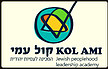 קבלת שבת(שרים יחד) 
יְדִיד נֶפֶשׁ, אָב הָרַחְמָן מְשךְ עַבְדָךְ אֶל רְצונָךְ יָרוּץ עַבְדָךְ כְמו אַיָל יִשְתַחֲוֶה מוּל הֲדָרָךְ כִּי יֶעְרַב לוֹ יְדִידוּתָךְ מִנּפֶת צוּף וְכָל טָעַם הָדוּר, נָאֶה, זִיו הָעולָם נַפְשִי חולַת אַהֲבָתָךְ אָנָא אֵל נָא, רְפָא נָא לָהּ בְּהַרְאות לָהּ נעַם זִיוָךְ אָז תִתְחֵזֵּק וְתִתְרַפֵּא וְהָיְתָה לָךְ שִפְחַת עולָם וָתִיק, יֶהְמוּ רַחֲמֶיךָ וְחוּס נָא עַל בֵּן אוֹהֲבָךְ כִּי זֶה כַּמֶה נִכְסף נִכְסַף לִרְאות בְּתִפְאֶרֶת עֻזָךְ אָנָא אֵלִי, מַחְמָד לִבִי חוּסה נָא, וְאַל תִּתְעַלָם הִגָלֵה נָא וּפְרשׂ, חָבִיב עָלַי אֶת סֻכַת שְלומֶךְ תָּאִיר אֶרֶץ מִכְּבוֹדָךְ נָגִילָה וְנִשְׂמְחָה בָךְ מַהֵר אָהוּב, כִּי בָא מועֵד וְחָנֵנִי כִּימֵי עולָם(חזן) לְכוּ נְרַנְּנָה לה' נָרִיעָה לְצוּר יִשְׁעֵנוּ: 
נְקַדְּמָה פָנָיו בְּתודָה בִּזְמִרות נָרִיעַ לו: 
כִּי אֵל גָּדול ה'. וּמֶלֶךְ גָּדול עַל כָּל אֱלהִים: 
(בלחש) אֲשֶׁר בְּיָדו מֶחְקְרֵי אָרֶץ. וְתועֲפות הָרִים לו: 
אֲשֶׁר לו הַיָּם וְהוּא עָשָׂהוּ. וְיַבֶּשֶׁת (יפסיק) יָדָיו יָצָרוּ: 
בּאוּ נִשְׁתַּחֲוֶה וְנִכְרָעָה. נִבְרְכָה לִפְנֵי ה' עשֵׂנוּ: 
כִּי הוּא אֱלהֵינוּ וַאֲנַחְנוּ עַם מַרְעִיתו וְצאן יָדו. הַיּום אִם בְּקלו תִשְׁמָעוּ: 
אַל תַּקְשׁוּ לְבַבְכֶם כִּמְרִיבָה. כְּיום מַסָּה בַּמִּדְבָּר: 
אֲשֶׁר נִסּוּנִי אֲבותֵיכֶם. בְּחָנוּנִי גַּם רָאוּ פָעֳלִי: 
(חזן) אַרְבָּעִים שָׁנָה אָקוּט בְּדור וָאמַר עַם תּעֵי לֵבָב הֵם. וְהֵם לא יָדְעוּ דְרָכָי: 
אֲשֶׁר נִשְׁבַּעְתִּי בְאַפִּי. אִם יְבאוּן אֶל מְנוּחָתִי: 

(שרים יחד) שִׁירוּ לה' שִׁיר חָדָשׁ. שִׁירוּ לה' כָּל הָאָרֶץ: 
שִׁירוּ לה' בָּרְכוּ שְׁמו. בַּשְּׂרוּ מִיּום לְיום יְשׁוּעָתו: 
סַפְּרוּ בַגּויִם כְּבודו. בְּכָל הָעַמִּים נִפְלְאותָיו: 
כִּי גָדול ה' וּמְהֻלָּל מְאד. נורָא הוּא עַל כָּל אֱלהִים: 
כִּי כָּל אֱלהֵי הָעַמִּים אֱלִילִים. וַיהוָה שָׁמַיִם עָשָׂה: 
הוד וְהָדָר לְפָנָיו. עז וְתִפְאֶרֶת בְּמִקְדָּשׁו. 
הָבוּ לה' מִשְׁפְּחות עַמִּים. הָבוּ לה' כָּבוד וָעז: 
הָבוּ לה' כְּבוד שְׁמו. שְׂאוּ מִנְחָה וּבאוּ לְחַצְרותָיו: 
הִשְׁתַּחֲווּ לה' בְּהַדְרַת קדֶשׁ. חִילוּ מִפָּנָיו כָּל הָאָרֶץ: 
אִמְרוּ בַגּויִם ה' מָלָךְ אַף תִּכּון תֵּבֵל בַּל תִּמּוט. יָדִין עַמִּים בְּמֵישָׁרִים: 
יִשְׂמְחוּ הַשָּׁמַיִם וְתָגֵל הָאָרֶץ. יִרְעַם הַיָּם וּמְלאו: 
יַעֲלז שָׂדַי וְכָל אֲשֶׁר בּו. אָז יְרַנְּנוּ כָּל עֲצֵי יָעַר: 
לִפְנֵי ה' כִּי בָא כִּי בָא לִשְׁפּט הָאָרֶץ יִשְׁפּט תֵּבֵל בְּצֶדֶק. וְעַמִּים בֶּאֱמוּנָתו: 

(חזן) ה' מָלָךְ תָּגֵל הָאָרֶץ. יִשְׂמְחוּ אִיִּים רַבִּים: 
(בלחש) עָנָן וַעֲרָפֶל סְבִיבָיו. צֶדֶק וּמִשְׁפָּט מְכון כִּסְאו: 
אֵשׁ לְפָנָיו תֵּלֵךְ. וּתְלַהֵט סָבִיב צָרָיו: 
הֵאִירוּ בְרָקָיו תֵּבֵל. רָאֲתָה וַתָּחֵל הָאָרֶץ: 
הָרִים כַּדּונַג נָמַסּוּ מִלִּפְנֵי ה'. מִלִּפְנֵי אֲדון כָּל הָאָרֶץ: 
הִגִּידוּ הַשָּׁמַיִם צִדְקו. וְרָאוּ כָל הָעַמִּים כְּבודו: 
יֵבשׁוּ כָּל עבְדֵי פֶסֶל הַמִּתְהַלְלִים בָּאֱלִילִים. הִשְׁתַּחֲווּ לו כָּל אֱלהִים: 
שָׁמְעָה וַתִּשְׂמַח צִיּון וַתָּגֵלְנָה בְּנות יְהוּדָה. לְמַעַן מִשְׁפָּטֶיךָ ה': 
כִּי אַתָּה ה' עֶלְיון עַל כָּל הָאָרֶץ. מְאד נַעֲלֵיתָ עַל כָּל אֱלהִים: 
(חזן) אהֲבֵי ה' שִׂנְאוּ רָע שׁמֵר נַפְשׁות חֲסִידָיו. מִיַּד רְשָׁעִים יַצִּילֵם: 
אור זָרֻעַ לַצַּדִּיק. וּלְיִשְׁרֵי לֵב שִׂמְחָה: 
שִׂמְחוּ צַדִּיקִים בַּיהוָה. וְהודוּ לְזֵכֶר קָדְשׁו: 

(שרים יחד) מִזְמור שִׁירוּ לה' שִׁיר חָדָשׁ כִּי נִפְלָאות עָשָׂה. 
הושִׁיעָה לּו יְמִינו וּזְרועַ קָדְשׁו: 
הודִיעַ ה' יְשׁוּעָתו. לְעֵינֵי הַגּויִם גִּלָּה צִדְקָתו: 
זָכַר חַסְדּו וֶאֱמוּנָתו לְבֵית יִשְׂרָאֵל 
רָאוּ כָל אַפְסֵי אָרֶץ. אֶת יְשׁוּעַת אֱלהֵינוּ: 
הָרִיעוּ לה' כָּל הָאָרֶץ. פִּצְחוּ וְרַנְּנוּ וְזַמֵּרוּ: 
זַמְּרוּ לה' בְּכִנּור. בְּכִנּור וְקול זִמְרָה: 
בַּחֲצצְרות וְקול שׁופָר. הָרִיעוּ לִפְנֵי הַמֶּלֶךְ ה': 
יִרְעַם הַיָּם וּמְלאו. תֵּבֵל וְישְׁבֵי בָהּ: 
נְהָרות יִמְחֲאוּ כָף. יַחַד הָרִים יְרַנֵּנוּ: 
לִפְנֵי ה' כִּי בָא לִשְׁפּט הָאָרֶץ יִשְׁפּט תֵּבֵל בְּצֶדֶק. וְעַמִּים בְּמֵישָׁרִים: 

(חזן) ה' מָלָךְ יִרְגְּזוּ עַמִּים. ישֵׁב כְּרוּבִים תָּנוּט הָאָרֶץ: 
(לחש) ה' בְּצִיּון גָּדול. וְרָם הוּא עַל כָּל הָעַמִּים: 
יודוּ שִׁמְךָ גָּדול וְנורָא קָדושׁ הוּא: 
וְעז מֶלֶךְ מִשְׁפָּט אָהֵב אַתָּה כּונַנְתָּ מֵישָׁרִים. 
מִשְׁפָּט וּצְדָקָה בְּיַעֲקב אַתָּה עָשִׂיתָ: 
רומְמוּ ה' אֱלהֵינוּ וְהִשְׁתַּחֲווּ לַהֲדם רַגְלָיו קָדושׁ הוּא: 
(שרים יחד) משֶׁה וְאַהֲרן בְּכהֲנָיו וּשְׁמוּאֵל בְּקרְאֵי שְׁמו. 
קרִאים אֶל ה' וְהוּא יַעֲנֵם: 
בְּעַמּוּד עָנָן יְדַבֵּר אֲלֵיהֶם. שָׁמְרוּ עֵדתָיו וְחק נָתַן לָמו: 
ה' אֱלהֵינוּ אַתָּה עֲנִיתָם אֵל נשֵׂא הָיִיתָ לָהֶם. וְנקֵם עַל עֲלִילותָם: 
רומְמוּ ה' אֱלהֵינוּ וְהִשְׁתַּחֲווּ לְהַר קָדְשׁו. כִּי קָדושׁ ה' אֱלהֵינוּ: 

(לעמוד! שרים יחד) מִזְמור לְדָוִד הָבוּ לה' בְּנֵי אֵלִים. הָבוּ לה' כָּבוד וָעז: 
הָבוּ לה' כְּבוד שְׁמו. הִשְׁתַּחֲווּ לה' בְּהַדְרַת קדֶשׁ: 
קול ה' עַל הַמָּיִם אֵל הַכָּבוד הִרְעִים. ה' עַל מַיִם רַבִּים: 
קול ה' בַּכּחַ. קול יהוה בֶּהָדָר: 
קול ה' שׁבֵר אֲרָזִים. וַיְשַׁבֵּר ה' אֶת אַרְזֵי הַלְּבָנון: 
וַיַּרְקִידֵם כְּמו עֵגֶל. לְבָנון וְשִׂרְיון כְּמו בֶן רְאֵמִים: 
קול ה' חצֵב לַהֲבות אֵשׁ: 
קול ה' יָחִיל מִדְבָּר. יָחִיל ה' מִדְבַּר קָדֵשׁ: 
קול ה' יְחולֵל אַיָּלות וַיֶּחֱשׂף יְעָרות וּבְהֵיכָלו. כֻּלּו אמֵר כָּבוד: 
ה' לַמַּבּוּל יָשָׁב. וַיֵּשֵׁב ה' מֶלֶךְ לְעולָם: 
ה' עז לְעַמּו יִתֵּן. ה' יְבָרֵךְ אֶת עַמּו בַשָּׁלום: 
(שרים יחד) אָנָּא בְּכֹחַ גְדֻּלַּת יְמִינְךָ תַּתִּיר צְרוּרָה:     
קַבֵּל רִנַּת עַמְּךָ,שַׂגְּבֵנוּ,טַהֲרֵנוּ, נוֹרָא:      
אָנָּא גִבּוֹר דוֹרְשֵׁי יִחוּדְךָ כְּבָבַת שָׁמְרֵם:     
בָּרְכֵם טַהֲרֵם רַחֲמֵי צִדְקָתְךָ תָּמִיד גָמְלֵם:    
חֲסִין קָדוֹשׁ בְּרוֹב טוּבְךָ נַהֵל עֲדָתְךָ:  
יָחִיד גֵּאָה לְעַמְּךְ פְּנֵה זוֹכְרֵי קְדֻשָּׁתְךָ:    
שַׁוְעָתֵנוּ קַבֵּל וּשְׁמַע צַעֲקָתֵנוּ יוֹדֵעַ תַעֲלֻמוֹת:          בָּרוּךְ שֵׁם כְּבוֹד מַלְכוּתוֹ לְעוֹלָם וָעֶד:לכה דודילְכָה דודִי לִקְרַאת כַּלָּה. פְּנֵי שַׁבָּת נְקַבְּלָה:שָׁמור וְזָכור בְּדִבּוּר אֶחָד 
הִשְׁמִיעָנוּ אֵל הַמְּיוּחָד 
ה' אֶחָד וּשְׁמו אֶחָד 
לְשֵׁם וּלְתִפְאֶרֶת וְלִתְהִלָּה:לְכָה דודִי לִקְרַאת כַּלָּה. פְּנֵי שַׁבָּת נְקַבְּלָה:לִקְרַאת שַׁבָּת לְכוּ וְנֵלְכָה 
כִּי הִיא מְקור הַבְּרָכָה 
מֵראשׁ מִקֶּדֶם נְסוּכָה 
סוף מַעֲשֶׂה בְּמַחֲשָׁבָה תְּחִלָּה:לְכָה דודִי לִקְרַאת כַּלָּה. פְּנֵי שַׁבָּת נְקַבְּלָה:מִקְדַּשׁ מֶלֶךְ עִיר מְלוּכָה 
קוּמִי צְאִי מִתּוךְ הַהֲפֵכָה 
רַב לָךְ שֶׁבֶת בְּעֵמֶק הַבָּכָא 
וְהוּא יַחְמול עָלַיִךְ חֶמְלָה:לְכָה דודִי לִקְרַאת כַּלָּה. פְּנֵי שַׁבָּת נְקַבְּלָה:הִתְנַעֲרִי מֵעָפָר קוּמִי 
לִבְשִׁי בִּגְדֵי תִפְאַרְתֵּךְ עַמִּי 
עַל יַד בֶּן יִשַּׁי בֵּית הַלַּחְמִי 
קָרְבָה אֶל נַפְשִׁי גְּאָלָהּ:לְכָה דודִי לִקְרַאת כַּלָּה. פְּנֵי שַׁבָּת נְקַבְּלָה:הִתְעורְרִי 
הִתְעורְרִי 
כִּי בָא אורֵךְ קוּמִי אורִי 
עוּרִי עוּרִי שִׁיר דַּבֵּרִי 
כְּבוד ה' עָלַיִךְ נִגְלָה:לְכָה דודִי לִקְרַאת כַּלָּה. פְּנֵי שַׁבָּת נְקַבְּלָה:לא תֵבושִׁי וְלא תִכָּלְמִי 
מַה תִּשְׁתּוחֲחִי וּמַה תֶּהֱמִי 
בָּךְ יֶחֱסוּ עֲנִיֵּי עַמִּי 
וְנִבְנְתָה עִיר עַל תִּלָּהּ:לְכָה דודִי לִקְרַאת כַּלָּה. פְּנֵי שַׁבָּת נְקַבְּלָה:וְהָיוּ לִמְשִׁסָּה שׁוסָיִךְ 
וְרָחֲקוּ כָּל מְבַלְּעָיִךְ 
יָשִׂישׂ עָלַיִךְ אֱלהָיִךְ 
כִּמְשׂושׂ חָתָן עַל כַּלָּה:לְכָה דודִי לִקְרַאת כַּלָּה. פְּנֵי שַׁבָּת נְקַבְּלָה:יָמִין וּשְׂמאל תִּפְרוצִי 
וְאֶת ה' תַּעֲרִיצִי 
עַל יַד אִישׁ בֶּן פַּרְצִי 
וְנִשְׂמְחָה וְנָגִילָה:לְכָה דודִי לִקְרַאת כַּלָּה. פְּנֵי שַׁבָּת נְקַבְּלָה: (לעמוד ולהסתובב)בּאִי בְשָׁלום עֲטֶרֶת בַּעְלָהּ 
גַּם בְּשִׂמְחָה בְּרִנָּה וּבְצָהֳלָה 
תּוךְ אֱמוּנֵי עַם סְגֻלָּה: 
בּאִי כַּלָּה. בּאִי כַּלָּה. 
(כשאומרים פעמיים  "בואי כלה", מחווים קידה לימין, לשמאל ולאמצע )
לְכָה דודִי לִקְרַאת כַּלָּה. פְּנֵי שַׁבָּת נְקַבְּלָה: 
(חזן)מִזְמור שִׁיר לְיום הַשַּׁבָּת: 
טוב לְהודות לה'. וּלְזַמֵּר לְשִׁמְךָ עֶלְיון: 
לְהַגִּיד בַּבּקֶר חַסְדֶּךָ. וֶאֱמוּנָתְךָ בַּלֵּילות: 
(בלחש) עֲלֵי עָשׂור וַעֲלֵי נָבֶל. עֲלֵי הִגָּיון בְּכִנּור: 
כִּי שִׂמַּחְתַּנִי ה' בְּפָעֳלֶךָ. בְּמַעֲשֵׂי יָדֶיךָ אֲרַנֵּן: 
מַה גָּדְלוּ מַעֲשֶׂיךָ ה'. מְאד עָמְקוּ מַחְשְׁבתֶיךָ: 
אִישׁ בַּעַר לא יֵדָע. וּכְסִיל לא יָבִין אֶת זאת: 
בִּפְרחַ רְשָׁעִים כְּמו עֵשֶׂב וַיָּצִיצוּ כָּל פּעֲלֵי אָוֶן. לְהִשָּׁמְדָם עֲדֵי עַד: 
וְאַתָּה מָרום לְעלָם ה': 
כִּי הִנֵּה איְבֶיךָ ה' כִּי הִנֵּה איְבֶיךָ יאבֵדוּ. יִתְפָּרְדוּ כָּל פּעֲלֵי אָוֶן: 
וַתָּרֶם כִּרְאֵים קַרְנִי. בַּלּתִי בְּשֶׁמֶן רַעֲנָן: 
וַתַּבֵּט עֵינִי בְּשׁוּרָי. בַּקָּמִים עָלַי מְרֵעִים תִּשְׁמַעְנָה אָזְנָי: 
(חזן) צַדִּיק כַּתָּמָר יִפְרָח. כְּאֶרֶז בַּלְּבָנון יִשְׂגֶּה: 
שְׁתוּלִים בְּבֵית ה'. בְּחַצְרות אֱלהֵינוּ יַפְרִיחוּ: 
עוד יְנוּבוּן בְּשֵׂיבָה. דְּשֵׁנִים וְרַעֲנַנִּים יִהְיוּ: 
לְהַגִּיד כִּי יָשָׁר ה'. צוּרִי וְלא עַוְלָתָה בּו: 

(שרים יחד) ה' מָלָךְ גֵּאוּת לָבֵשׁ לָבֵשׁ ה' עז הִתְאַזָּר. אַף תִּכּון תֵּבֵל בַּל תִּמּוט: 
נָכון כִּסְאֲךָ מֵאָז מֵעולָם אָתָּה: 
נָשְׂאוּ נְהָרות ה' נָשְׂאוּ נְהָרות קולָם. יִשְׂאוּ נְהָרות דָּכְיָם: 
מִקּלות מַיִם רַבִּים אַדִּירִים מִשְׁבְּרֵי יָם אַדִּיר בַּמָּרום ה': 
עֵדתֶיךָ נֶאֶמְנוּ מְאד לְבֵיתְךָ נָאֲוָה קּדֶשׁ. ה' לְארֶךְ יָמִים: 
ערבית:
החזן אומר חצי קדיש: 
יִתְגַּדַּל וְיִתְקַדַּשׁ שְׁמֵהּ רַבָּא. (עונים אמן)
בְּעָלְמָא דִּי בְרָא כִּרְעוּתֵיהּ. וְיַמְלִיךְ מַלְכוּתֵיהּ. וְיַצְמַח פֻּרְקָנֵיהּ. וִיקָרֵב מְשִׁיחֵהּ. (עונים אמן)
בְּחַיֵּיכון וּבְיומֵיכון וּבְחַיֵּי דְכל בֵּית יִשְׂרָאֵל בַּעֲגָלָא וּבִזְמַן קָרִיב וְאִמְרוּ אָמֵן. (עונים אמן)
(אומרים בקול: יְהֵא שְׁמֵהּ רַבָּא מְבָרַךְ לְעָלַם וּלְעָלְמֵי עָלְמַיָּא) יִתְבָּרַךְ. וְיִשְׁתַּבַּח. וְיִתְפָּאַר. וְיִתְרומַם. וְיִתְנַשֵּׂא. וְיִתְהַדָּר. וְיִתְעַלֶּה. וְיִתְהַלָּל שְׁמֵיהּ דְּקֻדְשָׁא בְּרִיךְ הוּא. (עונים אמן)
לְעֵילָּא מִן כָּל בִּרְכָתָא. שִׁירָתָא. תִּשְׁבְּחָתָא וְנֶחָמָתָא. דַּאֲמִירָן בְּעָלְמָא וְאִמְרוּ אָמֵן. (עונים אמן)

ואומר החזן - בָּרְכוּ אֶת ה' הַמְברָךְ: 
ועונים הקהל - בָּרוּךְ ה' הַמְברָךְ לְעולָם וָעֶד: 
וחוזר הש"ץ - בָּרוּךְ ה' הַמְברָךְ לְעולָם וָעֶד: קריאת שמע וברכותיהבָּרוּךְ אַתָּה ה', אֱלהֵינוּ מֶלֶךְ הָעולָם, אֲשֶׁר בִּדְבָרו מַעֲרִיב עֲרָבִים בְּחָכְמָה. פּותֵחַ שְׁעָרִים בִּתְבוּנָה. מְשַׁנֶּה עִתִּים וּמַחֲלִיף אֶת הַזְּמַנִּים וּמְסַדֵּר אֶת הַכּוכָבִים. בְּמִשְׁמְרותֵיהֶם בָּרָקִיעַ כִּרְצונו. בּורֵא יומָם וָלָיְלָה. גּולֵל אור מִפְּנֵי חשֶׁךְ וְחשֶׁךְ מִפְּנֵי אור. הַמַּעֲבִיר יום וּמֵבִיא לָיְלָה. וּמַבְדִּיל בֵּין יום וּבֵין לָיְלָה. ה' צְבָאות שְׁמו. אל חי וקיים, תמיד ימלוך עלינו לעולם ועד. בָּרוּךְ אַתָּה ה', הַמַּעֲרִיב עֲרָבִים: 

אַהֲבַת עולָם בֵּית יִשְׂרָאֵל עַמְּךָ אָהָבְתָּ. תּורָה וּמִצְות חֻקִּים וּמִשְׁפָּטִים אותָנוּ לִמַּדְתָּ. עַל כֵּן ה' אֱלהֵינוּ בְּשָׁכְבֵנוּ וּבְקוּמֵנוּ נָשִׂיחַ בְּחֻקֶּיךָ וְנִשְׂמַח וְנַעֲלוז בְּדִבְרֵי תַלְמוּד תּורָתֶךָ וּמִצְותֶיךָ וְחֻקּותֶיךָ לְעולָם וָעֶד. כִּי הֵם חַיֵּינוּ וְאורֶךְ יָמֵינוּ. וּבָהֶם נֶהְגֶּה יומָם וָלָיְלָה. וְאַהֲבָתְךָ לא תָסוּר מִמֶּנּוּ לְעולָמִים. בָּרוּךְ אַתָּה ה', אוהֵב אֶת עַמּו יִשְׂרָאֵל: 
(מכסים את העיניים עם יד ימין ואומרים:)
שְׁמַע יִשְׂרָאֵל, ה' אֱלהֵינוּ, ה' אֶחָד: 
אומרים בלחש - בָּרוּךְ, שֵׁם כְּבוד מַלְכוּתו, לְעולָם וָעֶד: 

(בלחש) וְאָהַבְתָּ אֵת ה' אֱלהֶיךָ. בְּכָל לְבָבְךָ וּבְכָל נַפְשְׁךָ וּבְכָל מְאדֶךָ: 
וְהָיוּ הַדְּבָרִים הָאֵלֶּה אֲשֶׁר אָנכִי מְצַוְּךָ הַיּום (יפסיק מעט) עַל לְבָבֶךָ: 
וְשִׁנַּנְתָּם לְבָנֶיךָ וְדִבַּרְתָּ בָּם. בְּשִׁבְתְּךָ בְּבֵיתֶךָ וּבְלֶכְתְּךָ בַדֶּרֶךְ וּבְשָׁכְבְּךָ וּבְקוּמֶךָ: 
וּקְשַׁרְתָּם לְאות עַל יָדֶךָ. וְהָיוּ לְטטָפת בֵּין עֵינֶיךָ: 
וּכְתַבְתָּם עַל מְזֻזות בֵּיתֶךָ וּבִשְׁעָרֶיךָ: 

וְהָיָה אִם שָׁמעַ תִּשְׁמְעוּ אֶל מִצְותַי אֲשֶׁר אָנכִי מְצַוֶּה אֶתְכֶם הַיּום. (יפסיק מעט) לְאַהֲבָה אֶת ה' אֱלהֵיכֶם (יבטא היטב את העי"ן) וּלְעָבְדו בְּכָל לְבַבְכֶם וּבְכָל נַפְשְׁכֶם: 
וְנָתַתִּי מְטַר אַרְצְכֶם בְּעִתּו יורֶה וּמַלְקושׁ. וְאָסַפְתָּ דְגָנֶךָ וְתִירשְׁךָ וְיִצְהָרֶךָ: 
וְנָתַתִּי עֵשֶׂב בְּשָׂדְךָ לִבְהֶמְתֶּךָ. וְאָכַלְתָּ וְשָׂבָעְתָּ: 
הִשָּׁמְרוּ לָכֶם פֶּן יִפְתֶּה לְבַבְכֶם. וְסַרְתֶּם וַעֲבַדְתֶּם אֱלהִים אֲחֵרִים וְהִשְׁתַּחֲוִיתֶם לָהֶם: 
וְחָרָה אַף ה' בָּכֶם וְעָצַר אֶת הַשָּׁמַיִם וְלא יִהְיֶה מָטָר וְהָאֲדָמָה לא תִתֵּן אֶת יְבוּלָהּ. וַאֲבַדְתֶּם מְהֵרָה מֵעַל הָאָרֶץ הַטּבָה אֲשֶׁר ה' נתֵן לָכֶם: 
וְשַׂמְתֶּם אֶת דְּבָרַי אֵלֶּה עַל לְבַבְכֶם וְעַל נַפְשְׁכֶם. וּקְשַׁרְתֶּם אתָם לְאות עַל יֶדְכֶם וְהָיוּ לְטוטָפת בֵּין עֵינֵיכֶם: 
וְלִמַּדְתֶּם אתָם אֶת בְּנֵיכֶם לְדַבֵּר בָּם. בְּשִׁבְתְּךָ בְּבֵיתֶךָ וּבְלֶכְתְּךָ בַדֶּרֶךְ וּבְשָׁכְבְּךָ וּבְקוּמֶךָ: 
וּכְתַבְתָּם עַל מְזוּזות בֵּיתֶךָ וּבִשְׁעָרֶיךָ: 
לְמַעַן יִרְבּוּ יְמֵיכֶם וִימֵי בְנֵיכֶם עַל הָאֲדָמָה אֲשֶׁר (יבטא היטב את העין) נִשְׁבַּע ה' לַאֲבתֵיכֶם לָתֵת לָהֶם. כִּימֵי הַשָּׁמַיִם עַל הָאָרֶץ: 

וַיּאמֶר ה' אֶל משֶׁה לֵּאמר: 
דַּבֵּר אֶל בְּנֵי יִשְׂרָאֵל וְאָמַרְתָּ אֲלֵהֶם וְעָשׂוּ לָהֶם צִיצִת עַל כַּנְפֵי בִגְדֵיהֶם לְדרתָם. וְנָתְנוּ עַל צִיצִת הַכָּנָף פְּתִיל תְּכֵלֶת: 
וְהָיָה לָכֶם לְצִיצִת וּרְאִיתֶם אתו וּזְכַרְתֶּם אֶת כָּל מִצְות ה' וַעֲשִׂיתֶם אתָם. וְלא תָתוּרוּ אַחֲרֵי לְבַבְכֶם וְאַחֲרֵי עֵינֵיכֶם אֲשֶׁר אַתֶּם זנִים אַחֲרֵיהֶם: 
לְמַעַן תִּזְכְּרוּ וַעֲשִׂיתֶם אֶת כָּל מִצְותָי. וִהְיִיתֶם קְדשִׁים לֵאלהֵיכֶם: 
אֲנִי ה' אֱלהֵיכֶם אֲשֶׁר הוצֵאתִי אֶתְכֶם מֵאֶרֶץ מִצְרַיִם לִהְיות לָכֶם לֵאלהִים. אֲנִי ה' אֱלהֵיכֶם: 
אֱמֶת: 
(חזן) - ה' אֱלהֵיכֶם אֱמֶת: 

(בלחש) וֶאֱמוּנָה כָּל זאת וְקַיָּם עָלֵינוּ. כִּי הוּא ה' אֱלהֵינוּ וְאֵין זוּלָתו. וַאֲנַחְנוּ יִשְׂרָאֵל עַמּו. הַפּודֵנוּ מִיַּד מְלָכִים. הַגּאֲלֵנוּ מַלְכֵּנוּ מִכַּף כָּל עָרִיצִים. הָאֵל הַנִּפְרָע לָנוּ מִצָּרֵינוּ. הַמְשַׁלֵּם גְּמוּל לְכָל אויְבֵי נַפְשֵׁנוּ: 
הַשָּׂם נַפְשֵׁנוּ בַּחַיִּים וְלא נָתַן לַמּוט רַגְלֵנוּ. הַמַּדְרִיכֵנוּ עַל בָּמות אויְבֵינוּ. וַיָּרֶם קַרְנֵנוּ עַל כָּל שׂונְאֵינוּ. הָאֵל הָעושֶׂה לָנוּ נִסִּים נְקָמָה בְּפַרְעה. בְּאותות וּבְמופְתִים בְּאַדְמַת בְּנֵי חָם. 
הַמַּכֶּה בְעֶבְרָתו כָּל בְּכורֵי מִצְרָיִם. וַיּוצִיא אֶת עַמּו יִשְׂרָאֵל מִתּוכָם לְחֵרוּת עולָם. הַמַּעֲבִיר בָּנָיו בֵּין גִּזְרֵי יַם סוּף. וְאֶת רודְפֵיהֶם וְאֶת שׂונְאֵיהֶם בִּתְהומות טִבַּע. רָאוּ בָנִים אֶת גְּבוּרָתו שִׁבְּחוּ וְהודוּ לִשְׁמו. וּמַלְכוּתו בְרָצון קִבְּלוּ עֲלֵיהֶם. משֶׁה וּבְנֵי יִשְׂרָאֵל לְךָ עָנוּ שִׁירָה בְּשִׂמְחָה רַבָּה וְאָמְרוּ כֻלָּם. מִי כָמכָה בָּאֵלִים ה' מִי כָּמכָה נֶאְדָּר בַּקּדֶשׁ. נורָא תְהִלּת עשֵׂה פֶלֶא: 

מַלְכוּתְךָ ה' אֱלהֵינוּ רָאוּ בָנֶיךָ עַל הַיָּם יַחַד כֻּלָּם הודוּ וְהִמְלִיכוּ וְאָמְרוּ ה' יִמְלךְ לְעולָם וָעֶד: 
וְנֶאֱמַר כִּי פָדָה ה' אֶת יַעֲקב. וּגְאָלו מִיַּד חָזָק מִמֶּנּוּ: 
בָּרוּךְ אַתָּה ה', גָּאַל יִשְׂרָאֵל: 

(שרים יחד) הַשְׁכִּיבֵנוּ אָבִינוּ לְשָׁלום, וְהַעֲמִידֵנוּ מַלְכֵּנוּ לְחַיִּים טובִים וּלְשָׁלום, וּפְרושׂ עָלֵינוּ סֻכַּת שְׁלומֶךָ וְתַקְּנֵנוּ מַלְכֵּנוּ בְּעֵצָה טובָה מִלְּפָנֶיךָ, וְהושִׁיעֵנוּ מְהֵרָה לְמַעַן שְׁמֶךָ וְהָגֵן בַּעֲדֵנוּ. (יכוין לקבל תוספת הנשמה) וּפְרושׂ עָלֵינוּ וְעַל יְרוּשָׁלַיִם עִירָךְ סֻכַּת רַחֲמִים וְשָׁלום. 
בָּרוּךְ אַתָּה ה' הַפּורֵשׂ סֻכַּת שָׁלום עָלֵינוּ וְעַל כָּל עַמּו יִשְׂרָאֵל וְעַל יְרוּשָׁלַיִם אָמֵן: 

(לעמוד! שרים יחד) וְשָׁמְרוּ בְנֵי יִשְׂרָאֵל אֶת הַשַּׁבָּת. לַעֲשׂות אֶת הַשַּׁבָּת לְדרתָם בְּרִית עולָם:  בֵּינִי וּבֵין בְּנֵי יִשְׂרָאֵל אות הִיא לְעלָם. כִּי שֵׁשֶׁת יָמִים עָשָׂה ה' אֶת הַשָּׁמַיִם וְאֶת הָאָרֶץ וּבַיּום הַשְּׁבִיעִי שָׁבַת וַיִּנָּפַשׁ:

החזן אומר חצי קדיש: 
יִתְגַּדַּל וְיִתְקַדַּשׁ שְׁמֵהּ רַבָּא. (עונים אמן)
בְּעָלְמָא דִּי בְרָא כִּרְעוּתֵיהּ. וְיַמְלִיךְ מַלְכוּתֵיהּ. וְיַצְמַח פֻּרְקָנֵיהּ. וִיקָרֵב מְשִׁיחֵהּ. (עונים אמן)
בְּחַיֵּיכון וּבְיומֵיכון וּבְחַיֵּי דְכל בֵּית יִשְׂרָאֵל בַּעֲגָלָא וּבִזְמַן קָרִיב וְאִמְרוּ אָמֵן. (עונים אמן)
(אומרים בקול: יְהֵא שְׁמֵהּ רַבָּא מְבָרַךְ לְעָלַם וּלְעָלְמֵי עָלְמַיָּא) יִתְבָּרַךְ. וְיִשְׁתַּבַּח. וְיִתְפָּאַר. וְיִתְרומַם. וְיִתְנַשֵּׂא. וְיִתְהַדָּר. וְיִתְעַלֶּה. וְיִתְהַלָּל שְׁמֵיהּ דְּקֻדְשָׁא בְּרִיךְ הוּא. (עונים אמן)
לְעֵילָּא מִן כָּל בִּרְכָתָא. שִׁירָתָא. תִּשְׁבְּחָתָא וְנֶחָמָתָא. דַּאֲמִירָן בְּעָלְמָא וְאִמְרוּ אָמֵן. (עונים אמן)

תפילת עמידה- תפילת שמונה עשרה(עומדים ועושים 3 צעדים אחורה וקידה 3 קדימה, קידה במהלך הצעדים לוחשים אֲדנָי, שְׂפָתַי תִּפְתָּח. וּפִי יַגִּיד תְּהִלָּתֶךָ. כל התפילה נעשית בלחש)
בָּרוּךְ אַתָּה ה', אֱלהֵינוּ וֵאלהֵי אֲבותֵינוּ, אֱלהֵי אַבְרָהָם. אֱלהֵי יִצְחָק וֵאלהֵי יַעֲקב. הָאֵל הַגָּדול הַגִּבּור וְהַנּורָא. אֵל עֶלְיון. גּומֵל חֲסָדִים טובִים. קונֵה הַכּל וְזוכֵר חַסְדֵי אָבות. וּמֵבִיא גּואֵל לִבְנֵי בְנֵיהֶם לְמַעַן שְׁמו בְּאַהֲבָה: 

אַתָּה גִּבּור לְעולָם אֲדנָי. מְחַיֶּה מֵתִים אַתָּה. רַב לְהושִׁיעַ: 
בקיץ אומר - מורִיד הַטָּל: 
בחורף - מַשִּׁיב הָרוּחַ וּמורִיד הַגֶּשֶׁם: 
מְכַלְכֵּל חַיִּים בְּחֶסֶד. מְחַיֶּה מֵתִים בְּרַחֲמִים רַבִּים. סומֵךְ נופְלִים וְרופֵא חולִים. וּמַתִּיר אֲסוּרִים. וּמְקַיֵּם אֱמוּנָתו לִישֵׁנֵי עָפָר. מִי כָמוךָ בַּעַל גְּבוּרות וּמִי דומֶה לָךְ. מֶלֶךְ מֵמִית וּמְחַיֶּה וּמַצְמִיחַ יְשׁוּעָה: 
אַתָּה קָדושׁ וְשִׁמְךָ קָדושׁ. וּקְדושִׁים בְּכָל יום יְהַלְלוּךָ סֶּלָה: 
בָּרוּךְ אַתָּה יהֵוָהֵ , הָאֵל הַקָּדושׁ: 
בשבת תשובה אומרים - הַמֶּלֶךְ הַקָּדושׁ: 

אַתָּה קִדַּשְׁתָּ אֶת יום הַשְּׁבִיעִי לִשְׁמֶךָ תַּכְלִית מַעֲשֵׂה שָׁמַיִם וָאָרֶץ. וּבֵרַכְתּו מִכָּל הַיָּמִים. וְקִדַּשְׁתּו מִכָּל הַזְּמַנִּים וְכֵן כָּתוּב בְּתורָתָךְ: 
וַיְכֻלּוּ הַשָּׁמַיִם וְהָאָרֶץ וְכָל צְבָאָם: 
וַיְכַל אֱלהִים בַּיּום הַשְּׁבִיעִי מְלַאכְתּו אֲשֶׁר עָשָׂה. וַיִּשְׁבּת בַּיּום הַשְּׁבִיעִי מִכָּל מְלַאכְתּו אֲשֶׁר עָשָׂה: 
וַיְבָרֶךְ אֱלהִים אֶת יום הַשְּׁבִיעִי וַיְקַדֵּשׁ אתו. כִּי בו שָׁבַת מִכָּל מְלַאכְתּו אֲשֶׁר בָּרָא אֱלהִים לַעֲשׂות: 
יִשְׂמְחוּ בְמַלְכוּתָךְ שׁומְרֵי שַׁבָּת וְקורְאֵי עונֶג. עַם מְקַדְּשֵׁי שְׁבִיעִי. כֻּלָּם יִשְׂבְּעוּ וְיִתְעַנְּגוּ מִטּוּבָךְ. וְהַשְּׁבִיעִי רָצִיתָ בּו וְקִדַּשְׁתּו. חֶמְדַּת יָמִים אותו קָרָאתָ. זֵכֶר לְמַעֲשֵׂה בְרֵאשִׁית: 

אֱלהֵינוּ וֵאלהֵי אֲבותֵינוּ. רְצֵה נָא בִמְנוּחָתֵנוּ. קַדְּשֵׁנוּ בְּמִצְותֶיךָ שִׂים חֶלְקֵנוּ בְּתורָתָךְ שַׂבְּעֵנוּ מִטּוּבָךְ. שַׂמֵּחַ נַפְשֵׁנוּ בִּישׁוּעָתָךְ. וְטַהֵר לִבֵּנוּ לְעָבְדְּךָ בֶּאֱמֶת. וְהַנְחִילֵנוּ ה' אֱלהֵינוּ בְּאַהֲבָה וּבְרָצון שַׁבָּת קָדְשֶׁךָ. וְיָנוּחוּ בָהּ כָּל יִשְׂרָאֵל מְקַדְּשֵׁי שְׁמֶךָ. בָּרוּךְ אַתָּה ה', מְקַדֵּשׁ הַשַּׁבָּת: 

רְצֵה ה' אֱלהֵינוּ בְּעַמְּךָ יִשְׂרָאֵל וְלִתפילתם שְׁעֵה. וְהָשֵׁב הָעֲבודָה לִדְבִיר בֵּיתֶךָ. וְאִשֵּׁי יִשְׂרָאֵל וּתפילתם מְהֵרָה בְּאַהֲבָה תְקַבֵּל בְּרָצון. וּתְהִי לְרָצון תָּמִיד עֲבודַת יִשְׂרָאֵל עַמֶּךָ: 

בראש חודש ובחול המועד: 
אֱלהֵינוּ וֵאלהֵי אֲבותֵינוּ יַעֲלֶה וְיָבא וְיַגִּיעַ וְיֵרָאֶה וְיֵרָצֶה וְיִשָּׁמַע וְיִפָּקֵד וְיִזָּכֵר זִכְרונֵנוּ וְזִכְרון אֲבותֵינוּ. זִכְרון יְרוּשָׁלַיִם עִירָךְ. וְזִכְרון מָשִׁיחַ בֶּן דָּוִד עַבְדָּךְ. וְזִכְרון כָּל עַמְּךָ בֵּית יִשְׂרָאֵל לְפָנֶיךָ לִפְלֵיטָה לְטובָה. לְחֵן לְחֶסֶד וּלְרַחֲמִים. לְחַיִּים טובִים וּלְשָׁלום. בְּיום: 
בראש חודש - ראשׁ חדֶשׁ הַזֶּה: 
בחול המועד סוכות - חַג הַסֻּכּות הַזֶּה. בְּיום מִקְרָא קדֶשׁ הַזֶּה: 
לְרַחֵם בּו עָלֵינוּ וּלְהושִׁיעֵנוּ. זָכְרֵנוּ ה' אֱלהֵינוּ בּו לְטובָה. וּפָקְדֵנוּ בו לִבְרָכָה. וְהושִׁיעֵנוּ בו לְחַיִּים טובִים. בִּדְבַר יְשׁוּעָה וְרַחֲמִים. חוּס וְחָנֵּנוּ וַחֲמול וְרַחֵם עָלֵינוּ. וְהושִׁיעֵנוּ כִּי אֵלֶיךָ עֵינֵינוּ. כִּי אֵל מֶלֶךְ חַנּוּן וְרַחוּם אָתָּה: 

וְאַתָּה בְרַחֲמֶיךָ הָרַבִּים. תַּחְפּץ בָּנוּ וְתִרְצֵנוּ וְתֶחֱזֶינָה עֵינֵינוּ בְּשׁוּבְךָ לְצִיּון בְּרַחֲמִים: 
בָּרוּךְ אַתָּה ה' , הַמַּחֲזִיר שְׁכִינָתו לְצִיּון: 

מודִים אֲנַחְנוּ לָךְ שֶׁאַתָּה הוּא ה' אֱלהֵינוּ וֵאלהֵי אֲבותֵינוּ לְעולָם וָעֶד. צוּרֵנוּ צוּר חַיֵּינוּ וּמָגֵן יִשְׁעֵנוּ אַתָּה הוּא. לְדר וָדר נודֶה לְךָ וּנְסַפֵּר תְּהִלָּתֶךָ. עַל חַיֵּינוּ הַמְּסוּרִים בְּיָדֶךָ. וְעַל נִשְׁמותֵינוּ הַפְּקוּדות לָךְ. וְעַל נִסֶּיךָ שֶׁבְּכָל יום עִמָּנוּ וְעַל נִפְלְאותֶיךָ וְטובותֶיךָ שֶׁבְּכָל עֵת. עֶרֶב וָבקֶר וְצָהֳרָיִם. הַטּוב כִּי לא כָלוּ רַחֲמֶיךָ. הַמְרַחֵם כִּי לא תַמּוּ חֲסָדֶיךָ כִּי מֵעולָם קִוִּינוּ לָךְ: 

וִיהַלְלוּ וִיבָרְכוּ אֶת שִׁמְךָ הַגָּדול בֶּאֱמֶת לְעולָם כִּי טוב. הָאֵל יְשׁוּעָתֵנוּ וְעֶזְרָתֵנוּ סֶלָה הָאֵל הַטּוב: 
בָּרוּךְ אַתָּה ה' , הַטּוב שִׁמְךָ וּלְךָ נָאֶה לְהודות: 

שִׂים שָׁלום טובָה וּבְרָכָה חַיִּים חֵן וָחֶסֶד צְדָקָה וְרַחֲמִים עָלֵינוּ וְעַל כָּל יִשְׂרָאֵל עַמֶּךָ וּבָרְכֵנוּ אָבִינוּ כֻּלָּנוּ כְּאֶחָד בְּאור פָּנֶיךָ כִּי בְאור פָּנֶיךָ נָתַתָּ לָנוּ ה' אֱלהֵינוּ תּורָה וְחַיִּים. אַהֲבָה וָחֶסֶד. צְדָקָה וְרַחֲמִים. בְּרָכָה וְשָׁלום. וְטוב בְּעֵינֶיךָ לְבָרְכֵנוּ וּלְבָרֵךְ אֶת כָּל עַמְּךָ יִשְׂרָאֵל בְּרוב עז וְשָׁלום: 

בָּרוּךְ אַתָּה ה' , הַמְבָרֵךְ אֶת עַמּו יִשְׂרָאֵל בַּשָּׁלום אָמֵן: 
יִהְיוּ לְרָצון אִמְרֵי פִי וְהֶגְיון לִבִּי לְפָנֶיךָ. ה' צוּרִי וְגאֲלִי: 
אֱלהַי. נְצור לְשׁונִי מֵרָע. וְשִׂפְתותַי מִדַּבֵּר מִרְמָה. וְלִמְקַלְלַי נַפְשִׁי תִדּום. וְנַפְשִׁי כֶּעָפָר לַכּל תִּהְיֶה. פְּתַח לִבִּי בְּתורָתֶךָ. וְאַחֲרֵי מִצְותֶיךָ תִּרְדּוף נַפְשִׁי. וְכָל הַקָּמִים עָלַי לְרָעָה. מְהֵרָה הָפֵר עֲצָתָם וְקַלְקֵל מַחְשְׁבותָם. עֲשֵׂה לְמַעַן שְׁמָךְ. עֲשֵׂה לְמַעַן יְמִינָךְ. עֲשֵׂה לְמַעַן תּורָתָךְ עֲשֵׂה לְמַעַן קְדֻשָּׁתָךְ. לְמַעַן יֵחָלְצוּן יְדִידֶיךָ. הושִׁיעָה יְמִינְךָ וַעֲנֵנִי: 
יִהְיוּ לְרָצון אִמְרֵי פִי וְהֶגְיון לִבִּי לְפָנֶיךָ. ה' צוּרִי וְגאֲלִי: (3 צעדים לאחור קידה לשמאל ימין ולאמצע וצעד קדימה. תוך כדי לוחשים: 
עושֶׂה שָׁלום בִּמְרומָיו הוּא בְרַחֲמָיו יַעֲשֶׂה שָׁלום עָלֵינוּ, וְעַל כָּל עַמּו יִשְׂרָאֵל וְאִמְרוּ אָמֵן(

התפילה שאחרי העמידה(חזן) וַיְכֻלּוּ הַשָּׁמַיִם וְהָאָרֶץ וְכָל צְבָאָם: 
וַיְכַל אֱלהִים בַּיּום הַשְּׁבִיעִי מְלַאכְתּו אֲשֶׁר עָשָׂה. וַיִּשְׁבּת בַּיּום הַשְּׁבִיעִי מִכָּל מְלַאכְתּו אֲשֶׁר עָשָׂה: 
וַיְבָרֶךְ אֱלהִים אֶת יום הַשְּׁבִיעִי וַיְקַדֵּשׁ אתו. כִּי בו שָׁבַת מִכָּל מְלַאכְתּו אֲשֶׁר בָּרָא אֱלהִים לַעֲשׂות: 

בָּרוּךְ אַתָּה ה' אֱלהֵינוּ וֵאלהֵי אֲבותֵינוּ אֱלהֵי אַבְרָהָם אֱלהֵי יִצְחָק וֵאלהֵי יַעֲקב, הָאֵל הַגָּדול הַגִּבּור וְהַנּורָא. אֵל עֶלְיון קונֶה בְרַחֲמָיו שָׁמַיִם וָאָרֶץ. (שרים יחד והחזן חוזר) מָגֵן אָבות בִּדְבָרו. מְחַיֵּה מֵתִים בְּמַאֲמָרו. הָאֵל (בשבת תשובה - הַמֶּלֶךְ) הַקָּדושׁ שֶׁאֵין כָּמוהוּ. הַמֵּנִיחַ לְעַמּו בְּיום שַׁבַּת קָדְשׁו. כִּי בָם רָצָה לְהָנִיחַ לָהֶם. לְפָנָיו נַעֲבד בְּיִרְאָה וָפַחַד. וְנודֶה לִשְׁמו בְּכָל יום תָּמִיד מֵעֵין הַבְּרָכות וְהַהודָאות. לַאֲדון הַשָּׁלום. מְקַדֵּשׁ הַשַּׁבָּת וּמְבָרֵךְ הַשְּׁבִיעִי. וּמֵנִיחַ בִּקְדֻשָּׁה לְעַם מְדֻשְּׁנֵי ענֶג זֵכֶר לְמַעֲשֵׂה בְרֵאשִׁית: 
(חזן) אֱלהֵינוּ וֵאלהֵי אֲבותֵינוּ. רְצֵה נָא בִמְנוּחָתֵנוּ. קַדְּשֵׁנוּ בְּמִצְותֶיךָ שִׂים חֶלְקֵנוּ בְּתורָתָךְ שַׂבְּעֵנוּ מִטּוּבָךְ. שַׂמֵּחַ נַפְשֵׁנוּ בִּישׁוּעָתָךְ. וְטַהֵר לִבֵּנוּ לְעָבְדְּךָ בֶּאֱמֶת. וְהַנְחִילֵנוּ ה' אֱלהֵינוּ בְּאַהֲבָה וּבְרָצון שַׁבָּת קָדְשֶׁךָ. וְיָנוּחוּ בָהּ כָּל יִשְׂרָאֵל מְקַדְּשֵׁי שְׁמֶךָ. בָּרוּךְ אַתָּה ה', מְקַדֵּשׁ הַשַּׁבָּת: 

ואומר החזן קדיש תתקבל: 
יִתְגַּדַּל וְיִתְקַדַּשׁ שְׁמֵהּ רַבָּא. (אמן(
בְּעָלְמָא דִּי בְרָא כִּרְעוּתֵהּ. וְיַמְלִיךְ מַלְכוּתֵהּ. (אמן(
בְּחַיֵּיכון וּבְיומֵיכון וּבְחַיֵּי דְכל בֵּית יִשְׂרָאֵל בַּעֲגָלָא וּבִזְמַן קָרִיב וְאִמְרוּ אָמֵן) אמן יְהֵא שְׁמֵהּ רַבָּא מְבָרַךְ. לְעָלַם וּלְעָלְמֵי עָלְמַיָּא) יִתְבָּרַךְ. וְיִשְׁתַּבַּח. וְיִתְפָּאַר. וְיִתְרומַם. וְיִתְנַשֵּׂא. וְיִתְהַדָּר. וְיִתְעַלֶּה. וְיִתְהַלָּל שְׁמֵהּ דְּקֻדְשָׁא בְּרִיךְ הוּא. (אמן)
לְעֵלָּא מִן כָּל בִּרְכָתָא. שִׁירָתָא. תִּשְׁבְּחָתָא וְנֶחָמָתָא. דַּאֲמִירָן בְּעָלְמָא וְאִמְרוּ אָמֵן. (אמן(
תִּתְקַבַּל צְלותָנָא וּבָעוּתָנָא עִם צְלותְהון וּבָעוּתְהון דְּכָל בֵּית יִשְׂרָאֵל קֳדָם אֲבוּנָא דְבִשְׁמַיָּא וְאִמְרוּ אָמֵן. (אמן(
יְהֵא שְׁלָמָא רַבָּא מִן שְׁמַיָּא. חַיִּים וְשָׂבָע וִישׁוּעָה וְנֶחָמָה וְשֵׁיזָבָא וּרְפוּאָה וּגְאֻלָּה וּסְלִיחָה וְכַפָּרָה וְרֶוַח וְהַצָּלָה. לָנוּ וּלְכָל עַמּו יִשְׂרָאֵל וְאִמְרוּ אָמֵן. (אמן(
עושֶׂה שָׁלום בִּמְרומָיו. הוּא בְּרַחֲמָיו יַעֲשֶׂה שָׁלום עָלֵינוּ. וְעַל כָּל עַמּו יִשְׂרָאֵל וְאִמְרוּ אָמֵן. (אמן(

(בלחש) מִזְמור לְדָוִד. ה' רעִי לא אֶחְסָר 
בִּנְאות דֶּשֶׁא יַרְבִּיצֵנִי. עַל מֵי מְנֻחות יְנַהֲלֵנִי
נַפְשִׁי יְשׁובֵב. יַנְחֵנִי בְמַעְגְּלֵי צֶדֶק לְמַעַן שְׁמו 
גַּם כִּי אֵלֵךְ בְּגֵיא צַלְמָוֶת לא אִירָא רָע כִּי אַתָּה עִמָּדִי. שִׁבְטְךָ וּמִשְׁעַנְתֶּךָ הֵמָּה יְנַחֲמֻנִי
תַּעֲרךְ לְפָנַי שֻׁלְחָן נֶגֶד צורְרָי. דִּשַּׁנְתָּ בַשֶּׁמֶן ראשִׁי כּוסִי רְוָיָה
אַךְ טוב וָחֶסֶד יִרְדְּפוּנִי כָּל יְמֵי חַיָּי. וְשַׁבְתִּי בְּבֵית ה' לְארֶךְ יָמִים 

קדיש יהא שלמא
יִתְגַּדַּל וְיִתְקַדַּשׁ שְׁמֵהּ רַבָּא. (אמן) 
בְּעָלְמָא דִּי בְרָא כִּרְעוּתֵהּ. וְיַמְלִיךְ מַלְכוּתֵהּ. (אמן(
בְּחַיֵּיכון וּבְיומֵיכון וּבְחַיֵּי דְכל בֵּית יִשְׂרָאֵל בַּעֲגָלָא וּבִזְמַן קָרִיב וְאִמְרוּ אָמֵן
(אמן יְהֵא שְׁמֵהּ רַבָּא מְבָרַךְ. לְעָלַם וּלְעָלְמֵי עָלְמַיָּא) יִתְבָּרַךְ. וְיִשְׁתַּבַּח. וְיִתְפָּאַר. וְיִתְרומַם. וְיִתְנַשֵּׂא. וְיִתְהַדָּר. וְיִתְעַלֶּה. וְיִתְהַלָּל שְׁמֵהּ דְּקֻדְשָׁא בְּרִיךְ הוּא. (אמן(
לְעֵלָּא מִן כָּל בִּרְכָתָא. שִׁירָתָא. תִּשְׁבְּחָתָא וְנֶחָמָתָא. דַּאֲמִירָן בְּעָלְמָא וְאִמְרוּ אָמֵן. (אמן(
יְהֵא שְׁלָמָא רַבָּא מִן שְׁמַיָּא. חַיִּים וְשָׂבָע וִישׁוּעָה וְנֶחָמָה וְשֵׁיזָבָא וּרְפוּאָה וּגְאֻלָּה וּסְלִיחָה וְכַפָּרָה וְרֵיוַח וְהַצָּלָה. לָנוּ וּלְכָל עַמּו יִשְׂרָאֵל וְאִמְרוּ אָמֵן. (אמן(
עושֶׂה שָׁלום בִּמְרומָיו. הוּא בְּרַחֲמָיו יַעֲשֶׂה שָׁלום עָלֵינוּ. וְעַל כָּל עַמּו יִשְׂרָאֵל וְאִמְרוּ אָמֵן. (אמן)ואומר - בָּרְכוּ אֶת ה' הַמְברָךְ 
ועונים הקהל - בָּרוּךְ ה' הַמְברָךְ לְעולָם וָעֶד 
וחוזר - בָּרוּךְ ה' הַמְברָךְ לְעולָם וָעֶדעלינו לשבח(חזן) עָלֵינוּ לְשַׁבֵּחַ לַאֲדון הַכּל. (בלחש) לָתֵת גְּדֻלָּה לְיוצֵר בְּרֵאשִׁית. שֶׁלּא עָשָׂנוּ כְּגויֵי הָאֲרָצות וְלא שָׂמָנוּ כְּמִשְׁפְּחות הָאֲדָמָה. שֶׁלּא שָׂם חֶלְקֵנוּ כָּהֶם וְגורָלֵנוּ כְּכָל הֲמונָם. שֶׁהֵם מִשְׁתַּחֲוִים לָהֶבֶל וָרִיק וּמִתְפַּלְּלִים אֶל אֵל לא יושִׁיעַ. וַאֲנַחְנוּ מִשְׁתַּחֲוִים (קידה) לִפְנֵי מֶלֶךְ מַלְכֵי הַמְּלָכִים הַקָּדושׁ בָּרוּךְ הוּא. שֶׁהוּא נוטֶה שָׁמַיִם וְיוסֵד אָרֶץ. וּמושַׁב יְקָרו בַּשָּׁמַיִם מִמַּעַל. וּשְׁכִינַת עֻזּו בְּגָבְהֵי מְרומִים. הוּא אֱלהֵינוּ וְאֵין עוד אַחֵר. אֱמֶת מַלְכֵּנוּ וְאֶפֶס זוּלָתו. כַּכָּתוּב בַּתּורָה. וְיָדַעְתָּ הַיּום וַהֲשֵׁבותָ אֶל לְבָבֶךָ כִּי ה' הוּא הָאֱלהִים בַּשָּׁמַיִם מִמַּעַל וְעַל הָאָרֶץ מִתָּחַת. אֵין עוד: 

עַל כֵּן נְקַוֶּה לָךְ ה' אֱלהֵינוּ לִרְאות מְהֵרָה בְּתִפְאֶרֶת עֻזָּךְ לְהַעֲבִיר גִּלּוּלִים מִן הָאָרֶץ וְהָאֱלִילִים כָּרות יִכָּרֵתוּן. לְתַקֵּן עולָם בְּמַלְכוּת שַׁדַּי. וְכָל בְּנֵי בָשָׂר יִקְרְאוּ בִשְׁמֶךָ לְהַפְנות אֵלֶיךָ כָּל רִשְׁעֵי אָרֶץ. יַכִּירוּ וְיֵדְעוּ כָּל יושְׁבֵי תֵבֵל. כִּי לְךָ תִכְרַע כָּל בֶּרֶךְ תִּשָּׁבַע כָּל לָשׁון. לְפָנֶיךָ ה' אֱלהֵינוּ יִכְרְעוּ וְיִפּלוּ וְלִכְבוד שִׁמְךָ יְקָר יִתֵּנוּ. וִיקַבְּלוּ כֻלָּם אֶת עול מַלְכוּתֶךָ. וְתִמְלוךְ עֲלֵיהֶם מְהֵרָה לְעולָם וָעֶד. כִּי הַמַּלְכוּת שֶׁלְּךָ הִיא. וּלְעולְמֵי עַד תִּמְלוךְ בְּכָבוד. כַּכָּתוּב בְּתורָתָךְ. ה' יִמְלךְ לְעלָם וָעֶד
וְנֶאֱמַר וְהָיָה ה' לְמֶלֶךְ עַל כָּל הָאָרֶץ. בַּיּום הַהוּא יִהְיֶה ה' אֶחָד וּשְׁמו אֶחָדיגדל- שרים יחד שיר סיוםיִגְדַּל אֱלהִים חַי וְיִשְׁתַּבַּח. נִמְצָא וְאֵין עֵת אֶל מְצִיאוּתו
אֶחָד וְאֵין יָחִיד כְּיִחוּדו. נֶעְלָם וְגַם אֵין סוף לְאַחְדוּתו
אֵין לו דְּמוּת הַגּוּף וְאֵינו גּוּף. לא נַעֲרךְ אֵלָיו קְדֻשָּׁתו
קַדְמון לְכָל דָּבָר אֲשֶׁר נִבְרָא. רִאשׁון וְאֵין רֵאשִׁית לְרֵאשִׁיתו 
הִנּו אֲדון עולָם לְכָל נוצָר. יורֶה גְּדֻלָּתו וּמַלְכוּתו
שֶׁפַע נְבוּאָתו נְתָנו אֶל אַנְשֵׁי סְגֻלָּתו וְתִפְאַרְתּ 
לא קָם בְּיִשְׂרָאֵל כְּמשֶׁה עוד. נָבִיא וּמַבִּיט אֶת תְּמוּנָתו
תּורַת אֱמֶת נָתַן לְעַמּו אֵל. עַל יַד נְבִיאו נֶאֱמַן בֵּיתו
לא יַחֲלִיף הָאֵל וְלא יָמִיר. דָּתו לְעולָמִים לְזוּלָתו
צופֶה וְיודֵעַ סְתָרֵינוּ. מַבִּיט לְסוף דָּבָר בְּקַדְמוּתו 
גּומֵל לְאִישׁ חָסִיד כְּמִפְעָלו. נותֵן לְרָשָׁע רָע כְּרִשְׁעָתו 
יִשְׁלַח לְקֵץ יָמִים מְשִׁיחֵנוּ. לִפְדּות מְחַכֵּי קֵץ יְשׁוּעָתו 
מֵתִים יְחַיֶּה אֵל בְּרב חַסְדּו. בָּרוּךְ עֲדֵי עַד שֵׁם תְּהִלָּתו 
אֵלֶּה שְׁלשׁ עֶשְׂרֵה לְעִקָּרִים. הֵן הֵם יְסוד דַּת אֵל וְתורָתו 
תּורַת משֶׁה אֱמֶת וּנְבוּאָתו. בָּרוּךְ עֲדֵי עַד שֵׁם תְּהִלָּתו
קידוש ביום שישי:שלום עליכםשָׁלום עֲלֵיכֶם מַלְאֲכֵי הַשָּׁרֵת מַלְאֲכֵי עֶלְיון מֶלֶךְ מַלְכֵי הַמְּלָכִים הַקָּדושׁ בָּרוּךְ הוּא: 
בּואֲכֶם לְשָׁלום מַלְאֲכֵי הַשָּׁלום מַלְאֲכֵי עֶלְיון מֶלֶךְ מַלְכֵי הַמְּלָכִים הַקָּדושׁ בָּרוּךְ הוּא: 
בָּרְכוּנִי לְשָׁלום מַלְאֲכֵי הַשָּׁלום מַלְאֲכֵי עֶלְיון מֶלֶךְ מַלְכֵי הַמְּלָכִים הַקָּדושׁ בָּרוּךְ הוּא: 
בְּשִׁבְתְּכֶם לְשָׁלום מַלְאֲכֵי הַשָּׁלום מַלְאֲכֵי עֶלְיון מֶלֶךְ מַלְכֵי הַמְּלָכִים הַקָּדושׁ בָּרוּךְ הוּא: 
בְּצֵאתְכֶם לְשָׁלום מַלְאֲכֵי הַשָּׁלום מַלְאֲכֵי עֶלְיון מֶלֶךְ מַלְכֵי הַמְּלָכִים הַקָּדושׁ בָּרוּךְ הוּא: 
כִּי מַלְאָכָיו יְצַוֶּה לָּךְ. לִשְׁמָרְךָ בְּכָל דְּרָכֶיךָ: 
ה' יִשְׁמָר צֵאתְךָ וּבואֶךָ. מֵעַתָּה וְעַד עולָם: 
אשת חילאֵשֶׁת חַיִל מִי יִמְצָא. וְרָחק מִפְּנִינִים מִכְרָהּ: 
בָּטַח בָּהּ לֵב בַּעְלָהּ. וְשָׁלָל לא יֶחְסָר: 
גְּמָלַתְהוּ טוב וְלא רָע. כּל יְמֵי חַיֶּיהָ: 
דָּרְשָׁה צֶמֶר וּפִשְׁתִּים. וַתַּעַשׂ בְּחֵפֶץ כַּפֶּיהָ: 
הָיְתָה כָּאֳנִיּות סוחֵר. מִמֶּרְחָק תָּבִיא לַחְמָהּ: 
וַתָּקָם בְּעוד לַיְלָה וַתִּתֵּן טֶרֶף לְבֵיתָהּ. וְחק לְנַעֲרתֶיהָ: 
זָמְמָה שָׂדֶה וַתִּקָּחֵהוּ. מִפְּרִי כַפֶּיהָ נָטְעָה כָּרֶם: 
חָגְרָה בְעוז מָתְנֶיהָ. וַתְּאַמֵּץ זְרועתֶיהָ: 
טָעֲמָה כִּי טוב סַחְרָהּ. לא יִכְבֶּה בַלַּיְלָה נֵרָהּ: 
יָדֶיהָ שִׁלְּחָה בַכִּישׁור. וְכַפֶּיהָ תָּמְכוּ פָלֶךְ: 
כַּפָּהּ פָּרְשָׂה לֶעָנִי. וְיָדֶיהָ שִׁלְּחָה לָאֶבְיון: 
לא תִירָא לְבֵיתָהּ מִשָּׁלֶג. כִּי כָל בֵּיתָהּ לָבֻשׁ שָׁנִים: 
מַרְבַדִּים עָשְׂתָה לָּהּ. שֵׁשׁ וְאַרְגָּמָן לְבוּשָׁהּ: 
נודָע בַּשְּׁעָרִים בַּעְלָהּ. בְּשִׁבְתּו עִם זִקְנֵי אָרֶץ: 
סָדִין עָשְׂתָה וַתִּמְכּר. וַחֲגור נָתְנָה לַכְּנַעֲנִי: 
עוז וְהָדָר לְבוּשָׁהּ. וַתִּשְׂחַק לְיום אַחֲרון: 
פִּיהָ פָּתְחָה בְחָכְמָה. וְתורַת חֶסֶד עַל לְשׁונָהּ: 
צופִיָּה הֲלִיכות בֵּיתָהּ. וְלֶחֶם עַצְלוּת לא תאכֵל: 
קָמוּ בָנֶיהָ וַיְאַשְּׁרוּהָ. בַּעְלָהּ וַיְהַלְלָהּ: 
רַבּות בָּנות עָשׂוּ חָיִל. וְאַתְּ עָלִית עַל כֻּלָּנָה: 
שֶׁקֶר הַחֵן וְהֶבֶל הַיּפִי. אִשָּׁה יִרְאַת ה' הִיא תִתְהַלָּל: 
תְּנוּ לָהּ מִפְּרִי יָדֶיהָ. וִיהַלְלוּהָ בַשְּׁעָרִים מַעֲשֶׂיהָ: וַיְהִי עֶרֶב וַיְהִי בֹקֶר: 	יוֹם הַשִּׁשִּׁי וַיְכֻלּוּ הַשָּׁמַיִם וְהָאָרֶץ וְכָל צְבָאָם׃וַיְכַל אֱלֹהִים בַּיוֹם הַשְּׁבִיעי מְלַאכְתּוֹ אֲשֶׁר עָשָׂהוַיִשְׁבֹּת בַּיּוֹם הַשְּׁבִיעי מִכָּל מְלַאכְתּוֹ אֲשֶׁר עָשָׂה׃וַיְבָרֶךְ אֱלֹהִים אֶת יוֹם הַשְּׁבִיעי וַיְקַדֵּשׁ אֹתוֹכִּי בוֹ שָׁבַת מִכָּל מְלַאכְתּוֹ אֲשֶׁר בָּרָא אֱלֹהִים לַעֲשׂוֹת׃סַבְרִי מָרָנָן וְרַבָּנָן וְרַבּוֹתַי!בָּרוּךְ אַתָּה יְיָ אֱלֹהֵינוּ מֶלֶךְ הָעוֹלָםבּוֹרֵא פְּרִי הַגָּפֶן.בָּרוּךְ אַתָּה יְיָ אֱלֹהֵינוּ מֶלֶךְ הָעוֹלָם,אֲשֶׁר קִדְּשָׁנוּ בְּמִצְוֹתָיו וְרַָצָה בָנוּ,וְשַׁבָּת קָדְשׁוֹ בְּאַהֲבָה וּבְרָצוֹן הִנְחִילָנוּ,זִכָּרוֹן לְמַעֲשֵׂה בְרֵאשִׁית.כִּי הוּא יוֹם תְּחִלָּה לְמִקְרָאֵי קֹדֶשׁזֵכֶר לִיצִיאַת מִצְרָיִם.כִּי בָנוּ בָחַרְתָּ וְאוֹתָנוּ קִדַּשְׁתָּ מִכָּל הָעַמִּיםוְשַׁבָּת קָדְשְׁךָ בְּאַהֲבָה וּבְרָצוֹן הִנְחַלְתָּנוּ.בָּרוּךְ אַתָּה יְיָ מְקַדֵּשׁ הַשַׁבָּת.קידוש בשבת:וְשָׁמְרוּ בְנֵי-יִשְׂרָאֵל, אֶת-הַשַּׁבָּת, לַעֲשׂוֹת אֶת-הַשַּׁבָּת לְדֹרֹתָם, בְּרִית עוֹלָם. בֵּינִי, וּבֵין בְּנֵי יִשְׂרָאֵל—אוֹת הִיא, לְעֹלָם: כִּי-שֵׁשֶׁת יָמִים, עָשָׂה יְהוָה אֶת-הַשָּׁמַיִם וְאֶת-הָאָרֶץ, וּבַיּוֹם הַשְּׁבִיעִי, שָׁבַת וַיִּנָּפַשׁ. זָכוֹר אֶת-יוֹם הַשַּׁבָּת, לְקַדְּשׁוֹ. שֵׁשֶׁת יָמִים תַּעֲבֹד, וְעָשִׂיתָ כָּל-מְלַאכְתֶּךָ. וְיוֹם, הַשְּׁבִיעִי—שַׁבָּת, לַיהוָה אֱלֹהֶיךָ: לֹא-תַעֲשֶׂה כָל-מְלָאכָה אַתָּה וּבִנְךָ וּבִתֶּךָ, עַבְדְּךָ וַאֲמָתְךָ וּבְהֶמְתֶּךָ, וְגֵרְךָ, אֲשֶׁר בִּשְׁעָרֶיךָ. כִּי שֵׁשֶׁת-יָמִים עָשָׂה יְהוָה אֶת-הַשָּׁמַיִם וְאֶת-הָאָרֶץ, אֶת-הַיָּם וְאֶת-כָּל-אֲשֶׁר-בָּם, וַיָּנַח, בַּיּוֹם הַשְּׁבִיעִי; עַל-כֵּן, בֵּרַךְ יְהוָה אֶת-יוֹם הַשַּׁבָּת—וַיְקַדְּשֵׁהוּ.סברי מרנו ורבנן ורבותי	בָּרוּךְ אַתָּה יְיָ אֱלֹהֵינוּ מֶלֶךְ הָעוֹלָם בּוֹרֵא פְּרִי הַגָּפֶןהבדלה:
הִנֵּה אֵל יְשׁוּעָתִי אֶבְטַח וְלא אֶפְחָד 
כִּי עָזִּי וְזִמְרָת יָהּ ה'. וַיְהִי לִי לִישׁוּעָה 
וּשְׁאַבְתֶּם מַיִם בְּשָׂשׂון. מִמַּעַיְנֵי הַיְשׁוּעָה 
לַה' הַיְשׁוּעָה. עַל עַמְּךָ בִרְכָתֶךָ סֶּלָה
ה' צְבָאות עִמָּנוּ. מִשְׂגָּב לָנוּ אֱלהֵי יַעֲקב סֶלָה 
ה' צְבָאות. אַשְׁרֵי אָדָם בּטֵחַ בָּךְ
ה' הושִׁיעָה. הַמֶּלֶךְ יַעֲנֵנוּ בְּיום קָרְאֵנוּ 
לַיְּהוּדִים הָיְתָה אורָה וְשִׂמְחָה וְשָׂשׂון וִיקָר. כֵּן תִּהְיֶה לָנוּ 
כּוס יְשׁוּעות אֶשָּׂא. וּבְשֵׁם ה' אֶקְרָא: 
סַבְרִי מָרָנָן: 
בָּרוּךְ אַתָּה ה' אֱלהֵינוּ מֶלֶךְ הָעולָם. בּורֵא פְּרִי הַגָּפֶן: 
על הבשמים - בָּרוּךְ אַתָּה ה' אֱלהֵינוּ מֶלֶךְ הָעולָם. בּורֵא מִינֵי בְשָׂמִים: 
על הנר - בָּרוּךְ אַתָּה ה' אֱלהֵינוּ מֶלֶךְ הָעולָם. בּורֵא מְאורֵי הָאֵשׁ: 
בָּרוּךְ אַתָּה ה' אֱלהֵינוּ מֶלֶךְ הָעולָם. הַמַּבְדִּיל בֵּין קדֶשׁ לְחל. בֵּין אור לְחשֶׁךְ. בֵּין יִשְׂרָאֵל לָעַמִּים. בֵּין יום הַשְּׁבִיעִי לְשֵׁשֶׁת יְמֵי הַמַּעֲשֶׂה: 
בָּרוּךְ אַתָּה ה'. הַמַבְדִּיל בֵּין קדֶשׁ לְחל:אֲשֶׁר נִסּוּנִי אֲבותֵיכֶם. בְּחָנוּנִי גַּם רָאוּ פָעֳלִי: 
(חזן) אַרְבָּעִים שָׁנָה אָקוּט בְּדור וָאמַר עַם תּעֵי לֵבָב הֵם. וְהֵם לא יָדְעוּ דְרָכָי: 
אֲשֶׁר נִשְׁבַּעְתִּי בְאַפִּי. אִם יְבאוּן אֶל מְנוּחָתִי: 

(שרים יחד) שִׁירוּ לה' שִׁיר חָדָשׁ. שִׁירוּ לה' כָּל הָאָרֶץ: 
שִׁירוּ לה' בָּרְכוּ שְׁמו. בַּשְּׂרוּ מִיּום לְיום יְשׁוּעָתו: 
סַפְּרוּ בַגּויִם כְּבודו. בְּכָל הָעַמִּים נִפְלְאותָיו: 
כִּי גָדול ה' וּמְהֻלָּל מְאד. נורָא הוּא עַל כָּל אֱלהִים: 
כִּי כָּל אֱלהֵי הָעַמִּים אֱלִילִים. וַיהוָה שָׁמַיִם עָשָׂה: 
הוד וְהָדָר לְפָנָיו. עז וְתִפְאֶרֶת בְּמִקְדָּשׁו. 
הָבוּ לה' מִשְׁפְּחות עַמִּים. הָבוּ לה' כָּבוד וָעז: 
הָבוּ לה' כְּבוד שְׁמו. שְׂאוּ מִנְחָה וּבאוּ לְחַצְרותָיו: 
הִשְׁתַּחֲווּ לה' בְּהַדְרַת קדֶשׁ. חִילוּ מִפָּנָיו כָּל הָאָרֶץ: 
אִמְרוּ בַגּויִם ה' מָלָךְ אַף תִּכּון תֵּבֵל בַּל תִּמּוט. יָדִין עַמִּים בְּמֵישָׁרִים: 
יִשְׂמְחוּ הַשָּׁמַיִם וְתָגֵל הָאָרֶץ. יִרְעַם הַיָּם וּמְלאו: 
יַעֲלז שָׂדַי וְכָל אֲשֶׁר בּו. אָז יְרַנְּנוּ כָּל עֲצֵי יָעַר: 
לִפְנֵי ה' כִּי בָא כִּי בָא לִשְׁפּט הָאָרֶץ יִשְׁפּט תֵּבֵל בְּצֶדֶק. וְעַמִּים בֶּאֱמוּנָתו: 

(חזן) ה' מָלָךְ תָּגֵל הָאָרֶץ. יִשְׂמְחוּ אִיִּים רַבִּים: 
(בלחש) עָנָן וַעֲרָפֶל סְבִיבָיו. צֶדֶק וּמִשְׁפָּט מְכון כִּסְאו: 
אֵשׁ לְפָנָיו תֵּלֵךְ. וּתְלַהֵט סָבִיב צָרָיו: 
הֵאִירוּ בְרָקָיו תֵּבֵל. רָאֲתָה וַתָּחֵל הָאָרֶץ: 
הָרִים כַּדּונַג נָמַסּוּ מִלִּפְנֵי ה'. מִלִּפְנֵי אֲדון כָּל הָאָרֶץ: 
הִגִּידוּ הַשָּׁמַיִם צִדְקו. וְרָאוּ כָל הָעַמִּים כְּבודו: 
יֵבשׁוּ כָּל עבְדֵי פֶסֶל הַמִּתְהַלְלִים בָּאֱלִילִים. הִשְׁתַּחֲווּ לו כָּל אֱלהִים: 
שָׁמְעָה וַתִּשְׂמַח צִיּון וַתָּגֵלְנָה בְּנות יְהוּדָה. לְמַעַן מִשְׁפָּטֶיךָ ה': 
כִּי אַתָּה ה' עֶלְיון עַל כָּל הָאָרֶץ. מְאד נַעֲלֵיתָ עַל כָּל אֱלהִים: 
(חזן) אהֲבֵי ה' שִׂנְאוּ רָע שׁמֵר נַפְשׁות חֲסִידָיו. מִיַּד רְשָׁעִים יַצִּילֵם: 
אור זָרֻעַ לַצַּדִּיק. וּלְיִשְׁרֵי לֵב שִׂמְחָה: 
שִׂמְחוּ צַדִּיקִים בַּיהוָה. וְהודוּ לְזֵכֶר קָדְשׁו: 

(שרים יחד) מִזְמור שִׁירוּ לה' שִׁיר חָדָשׁ כִּי נִפְלָאות עָשָׂה. 
הושִׁיעָה לּו יְמִינו וּזְרועַ קָדְשׁו: 
הודִיעַ ה' יְשׁוּעָתו. לְעֵינֵי הַגּויִם גִּלָּה צִדְקָתו: 
זָכַר חַסְדּו וֶאֱמוּנָתו לְבֵית יִשְׂרָאֵל 
רָאוּ כָל אַפְסֵי אָרֶץ. אֶת יְשׁוּעַת אֱלהֵינוּ: 
הָרִיעוּ לה' כָּל הָאָרֶץ. פִּצְחוּ וְרַנְּנוּ וְזַמֵּרוּ: זַמְּרוּ לה' בְּכִנּור. בְּכִנּור וְקול זִמְרָה: 
קידוש בשבת:וְשָׁמְרוּ בְנֵי-יִשְׂרָאֵל, אֶת-הַשַּׁבָּת, לַעֲשׂוֹת אֶת-הַשַּׁבָּת לְדֹרֹתָם, בְּרִית עוֹלָם. בֵּינִי, וּבֵין בְּנֵי יִשְׂרָאֵל—אוֹת הִיא, לְעֹלָם: כִּי-שֵׁשֶׁת יָמִים, עָשָׂה יְהוָה אֶת-הַשָּׁמַיִם וְאֶת-הָאָרֶץ, וּבַיּוֹם הַשְּׁבִיעִי, שָׁבַת וַיִּנָּפַשׁ. זָכוֹר אֶת-יוֹם הַשַּׁבָּת, לְקַדְּשׁוֹ. שֵׁשֶׁת יָמִים תַּעֲבֹד, וְעָשִׂיתָ כָּל-מְלַאכְתֶּךָ. וְיוֹם, הַשְּׁבִיעִי—שַׁבָּת, לַיהוָה אֱלֹהֶיךָ: לֹא-תַעֲשֶׂה כָל-מְלָאכָה אַתָּה וּבִנְךָ וּבִתֶּךָ, עַבְדְּךָ וַאֲמָתְךָ וּבְהֶמְתֶּךָ, וְגֵרְךָ, אֲשֶׁר בִּשְׁעָרֶיךָ. כִּי שֵׁשֶׁת-יָמִים עָשָׂה יְהוָה אֶת-הַשָּׁמַיִם וְאֶת-הָאָרֶץ, אֶת-הַיָּם וְאֶת-כָּל-אֲשֶׁר-בָּם, וַיָּנַח, בַּיּוֹם הַשְּׁבִיעִי; עַל-כֵּן, בֵּרַךְ יְהוָה אֶת-יוֹם הַשַּׁבָּת—וַיְקַדְּשֵׁהוּ.סברי מרנו ורבנן ורבותי	בָּרוּךְ אַתָּה יְיָ אֱלֹהֵינוּ מֶלֶךְ הָעוֹלָם בּוֹרֵא פְּרִי הַגָּפֶןהבדלה:
הִנֵּה אֵל יְשׁוּעָתִי אֶבְטַח וְלא אֶפְחָד 
כִּי עָזִּי וְזִמְרָת יָהּ ה'. וַיְהִי לִי לִישׁוּעָה 
וּשְׁאַבְתֶּם מַיִם בְּשָׂשׂון. מִמַּעַיְנֵי הַיְשׁוּעָה 
לַה' הַיְשׁוּעָה. עַל עַמְּךָ בִרְכָתֶךָ סֶּלָה
ה' צְבָאות עִמָּנוּ. מִשְׂגָּב לָנוּ אֱלהֵי יַעֲקב סֶלָה 
ה' צְבָאות. אַשְׁרֵי אָדָם בּטֵחַ בָּךְ
ה' הושִׁיעָה. הַמֶּלֶךְ יַעֲנֵנוּ בְּיום קָרְאֵנוּ 
לַיְּהוּדִים הָיְתָה אורָה וְשִׂמְחָה וְשָׂשׂון וִיקָר. כֵּן תִּהְיֶה לָנוּ 
כּוס יְשׁוּעות אֶשָּׂא. וּבְשֵׁם ה' אֶקְרָא: 
סַבְרִי מָרָנָן: 
בָּרוּךְ אַתָּה ה' אֱלהֵינוּ מֶלֶךְ הָעולָם. בּורֵא פְּרִי הַגָּפֶן: 
על הבשמים - בָּרוּךְ אַתָּה ה' אֱלהֵינוּ מֶלֶךְ הָעולָם. בּורֵא מִינֵי בְשָׂמִים: 
על הנר - בָּרוּךְ אַתָּה ה' אֱלהֵינוּ מֶלֶךְ הָעולָם. בּורֵא מְאורֵי הָאֵשׁ: 
בָּרוּךְ אַתָּה ה' אֱלהֵינוּ מֶלֶךְ הָעולָם. הַמַּבְדִּיל בֵּין קדֶשׁ לְחל. בֵּין אור לְחשֶׁךְ. בֵּין יִשְׂרָאֵל לָעַמִּים. בֵּין יום הַשְּׁבִיעִי לְשֵׁשֶׁת יְמֵי הַמַּעֲשֶׂה: 
בָּרוּךְ אַתָּה ה'. הַמַבְדִּיל בֵּין קדֶשׁ לְחל:קבלת שבת(שרים יחד) 
יְדִיד נֶפֶשׁ, אָב הָרַחְמָן מְשךְ עַבְדָךְ אֶל רְצונָךְ יָרוּץ עַבְדָךְ כְמו אַיָל יִשְתַחֲוֶה מוּל הֲדָרָךְ כִּי יֶעְרַב לוֹ יְדִידוּתָךְ מִנּפֶת צוּף וְכָל טָעַם הָדוּר, נָאֶה, זִיו הָעולָם נַפְשִי חולַת אַהֲבָתָךְ אָנָא אֵל נָא, רְפָא נָא לָהּ בְּהַרְאות לָהּ נעַם זִיוָךְ אָז תִתְחֵזֵּק וְתִתְרַפֵּא וְהָיְתָה לָךְ שִפְחַת עולָם וָתִיק, יֶהְמוּ רַחֲמֶיךָ וְחוּס נָא עַל בֵּן אוֹהֲבָךְ כִּי זֶה כַּמֶה נִכְסף נִכְסַף לִרְאות בְּתִפְאֶרֶת עֻזָךְ אָנָא אֵלִי, מַחְמָד לִבִי חוּסה נָא, וְאַל תִּתְעַלָם הִגָלֵה נָא וּפְרשׂ, חָבִיב עָלַי אֶת סֻכַת שְלומֶךְ תָּאִיר אֶרֶץ מִכְּבוֹדָךְ נָגִילָה וְנִשְׂמְחָה בָךְ מַהֵר אָהוּב, כִּי בָא מועֵד וְחָנֵנִי כִּימֵי עולָם
(חזן) לְכוּ נְרַנְּנָה לה' נָרִיעָה לְצוּר יִשְׁעֵנוּ: 
נְקַדְּמָה פָנָיו בְּתודָה בִּזְמִרות נָרִיעַ לו: 
כִּי אֵל גָּדול ה'. וּמֶלֶךְ גָּדול עַל כָּל אֱלהִים: 
(בלחש) אֲשֶׁר בְּיָדו מֶחְקְרֵי אָרֶץ. וְתועֲפות הָרִים לו: 
אֲשֶׁר לו הַיָּם וְהוּא עָשָׂהוּ. וְיַבֶּשֶׁת (יפסיק) יָדָיו יָצָרוּ: 
בּאוּ נִשְׁתַּחֲוֶה וְנִכְרָעָה. נִבְרְכָה לִפְנֵי ה' עשֵׂנוּ: 
כִּי הוּא אֱלהֵינוּ וַאֲנַחְנוּ עַם מַרְעִיתו וְצאן יָדו. הַיּום אִם בְּקלו תִשְׁמָעוּ: 
אַל תַּקְשׁוּ לְבַבְכֶם כִּמְרִיבָה. כְּיום מַסָּה בַּמִּדְבָּר: 
לכה דודילְכָה דודִי לִקְרַאת כַּלָּה. פְּנֵי שַׁבָּת נְקַבְּלָה:שָׁמור וְזָכור בְּדִבּוּר אֶחָד 
הִשְׁמִיעָנוּ אֵל הַמְּיוּחָד 
ה' אֶחָד וּשְׁמו אֶחָד 
לְשֵׁם וּלְתִפְאֶרֶת וְלִתְהִלָּה:לְכָה דודִי לִקְרַאת כַּלָּה. פְּנֵי שַׁבָּת נְקַבְּלָה:לִקְרַאת שַׁבָּת לְכוּ וְנֵלְכָה 
כִּי הִיא מְקור הַבְּרָכָה 
מֵראשׁ מִקֶּדֶם נְסוּכָה 
סוף מַעֲשֶׂה בְּמַחֲשָׁבָה תְּחִלָּה:לְכָה דודִי לִקְרַאת כַּלָּה. פְּנֵי שַׁבָּת נְקַבְּלָה:מִקְדַּשׁ מֶלֶךְ עִיר מְלוּכָה 
קוּמִי צְאִי מִתּוךְ הַהֲפֵכָה 
רַב לָךְ שֶׁבֶת בְּעֵמֶק הַבָּכָא 
וְהוּא יַחְמול עָלַיִךְ חֶמְלָה:לְכָה דודִי לִקְרַאת כַּלָּה. פְּנֵי שַׁבָּת נְקַבְּלָה:הִתְנַעֲרִי מֵעָפָר קוּמִי 
לִבְשִׁי בִּגְדֵי תִפְאַרְתֵּךְ עַמִּי 
עַל יַד בֶּן יִשַּׁי בֵּית הַלַּחְמִי 
קָרְבָה אֶל נַפְשִׁי גְּאָלָהּ:לְכָה דודִי לִקְרַאת כַּלָּה. פְּנֵי שַׁבָּת נְקַבְּלָה:הִתְעורְרִי 
הִתְעורְרִי 
כִּי בָא אורֵךְ קוּמִי אורִי 
עוּרִי עוּרִי שִׁיר דַּבֵּרִי 
כְּבוד ה' עָלַיִךְ נִגְלָה:לְכָה דודִי לִקְרַאת כַּלָּה. פְּנֵי שַׁבָּת נְקַבְּלָה:לא תֵבושִׁי וְלא תִכָּלְמִי 
מַה תִּשְׁתּוחֲחִי וּמַה תֶּהֱמִי 
בָּךְ יֶחֱסוּ עֲנִיֵּי עַמִּי 
וְנִבְנְתָה עִיר עַל תִּלָּהּ:לְכָה דודִי לִקְרַאת כַּלָּה. פְּנֵי שַׁבָּת נְקַבְּלָה:וְהָיוּ לִמְשִׁסָּה שׁוסָיִךְ 
וְרָחֲקוּ כָּל מְבַלְּעָיִךְ 
יָשִׂישׂ עָלַיִךְ אֱלהָיִךְ 
כִּמְשׂושׂ חָתָן עַל כַּלָּה:לְכָה דודִי לִקְרַאת כַּלָּה. פְּנֵי שַׁבָּת נְקַבְּלָה:קידוש ביום שישי:שלום עליכםשָׁלום עֲלֵיכֶם מַלְאֲכֵי הַשָּׁרֵת מַלְאֲכֵי עֶלְיון מֶלֶךְ מַלְכֵי הַמְּלָכִים הַקָּדושׁ בָּרוּךְ הוּא: 
בּואֲכֶם לְשָׁלום מַלְאֲכֵי הַשָּׁלום מַלְאֲכֵי עֶלְיון מֶלֶךְ מַלְכֵי הַמְּלָכִים הַקָּדושׁ בָּרוּךְ הוּא: 
בָּרְכוּנִי לְשָׁלום מַלְאֲכֵי הַשָּׁלום מַלְאֲכֵי עֶלְיון מֶלֶךְ מַלְכֵי הַמְּלָכִים הַקָּדושׁ בָּרוּךְ הוּא: 
בְּשִׁבְתְּכֶם לְשָׁלום מַלְאֲכֵי הַשָּׁלום מַלְאֲכֵי עֶלְיון מֶלֶךְ מַלְכֵי הַמְּלָכִים הַקָּדושׁ בָּרוּךְ הוּא: 
בְּצֵאתְכֶם לְשָׁלום מַלְאֲכֵי הַשָּׁלום מַלְאֲכֵי עֶלְיון מֶלֶךְ מַלְכֵי הַמְּלָכִים הַקָּדושׁ בָּרוּךְ הוּא: 
כִּי מַלְאָכָיו יְצַוֶּה לָּךְ. לִשְׁמָרְךָ בְּכָל דְּרָכֶיךָ: 
ה' יִשְׁמָר צֵאתְךָ וּבואֶךָ. מֵעַתָּה וְעַד עולָם: 
אשת חילאֵשֶׁת חַיִל מִי יִמְצָא. וְרָחק מִפְּנִינִים מִכְרָהּ: 
בָּטַח בָּהּ לֵב בַּעְלָהּ. וְשָׁלָל לא יֶחְסָר: 
גְּמָלַתְהוּ טוב וְלא רָע. כּל יְמֵי חַיֶּיהָ: 
דָּרְשָׁה צֶמֶר וּפִשְׁתִּים. וַתַּעַשׂ בְּחֵפֶץ כַּפֶּיהָ: 
הָיְתָה כָּאֳנִיּות סוחֵר. מִמֶּרְחָק תָּבִיא לַחְמָהּ: 
וַתָּקָם בְּעוד לַיְלָה וַתִּתֵּן טֶרֶף לְבֵיתָהּ. וְחק לְנַעֲרתֶיהָ: 
זָמְמָה שָׂדֶה וַתִּקָּחֵהוּ. מִפְּרִי כַפֶּיהָ נָטְעָה כָּרֶם: 
חָגְרָה בְעוז מָתְנֶיהָ. וַתְּאַמֵּץ זְרועתֶיהָ: 
טָעֲמָה כִּי טוב סַחְרָהּ. לא יִכְבֶּה בַלַּיְלָה נֵרָהּ: 
יָדֶיהָ שִׁלְּחָה בַכִּישׁור. וְכַפֶּיהָ תָּמְכוּ פָלֶךְ: 
כַּפָּהּ פָּרְשָׂה לֶעָנִי. וְיָדֶיהָ שִׁלְּחָה לָאֶבְיון: 
לא תִירָא לְבֵיתָהּ מִשָּׁלֶג. כִּי כָל בֵּיתָהּ לָבֻשׁ שָׁנִים: 
מַרְבַדִּים עָשְׂתָה לָּהּ. שֵׁשׁ וְאַרְגָּמָן לְבוּשָׁהּ: 
נודָע בַּשְּׁעָרִים בַּעְלָהּ. בְּשִׁבְתּו עִם זִקְנֵי אָרֶץ: 
סָדִין עָשְׂתָה וַתִּמְכּר. וַחֲגור נָתְנָה לַכְּנַעֲנִי: 
עוז וְהָדָר לְבוּשָׁהּ. וַתִּשְׂחַק לְיום אַחֲרון: 
פִּיהָ פָּתְחָה בְחָכְמָה. וְתורַת חֶסֶד עַל לְשׁונָהּ: 
צופִיָּה הֲלִיכות בֵּיתָהּ. וְלֶחֶם עַצְלוּת לא תאכֵל: 
קָמוּ בָנֶיהָ וַיְאַשְּׁרוּהָ. בַּעְלָהּ וַיְהַלְלָהּ: 
רַבּות בָּנות עָשׂוּ חָיִל. וְאַתְּ עָלִית עַל כֻּלָּנָה: 
שֶׁקֶר הַחֵן וְהֶבֶל הַיּפִי. אִשָּׁה יִרְאַת ה' הִיא תִתְהַלָּל: 
תְּנוּ לָהּ מִפְּרִי יָדֶיהָ. וִיהַלְלוּהָ בַשְּׁעָרִים מַעֲשֶׂיהָ: וַיְהִי עֶרֶב וַיְהִי בֹקֶר: 	יוֹם הַשִּׁשִּׁי וַיְכֻלּוּ הַשָּׁמַיִם וְהָאָרֶץ וְכָל צְבָאָם׃וַיְכַל אֱלֹהִים בַּיוֹם הַשְּׁבִיעי מְלַאכְתּוֹ אֲשֶׁר עָשָׂהוַיִשְׁבֹּת בַּיּוֹם הַשְּׁבִיעי מִכָּל מְלַאכְתּוֹ אֲשֶׁר עָשָׂה׃וַיְבָרֶךְ אֱלֹהִים אֶת יוֹם הַשְּׁבִיעי וַיְקַדֵּשׁ אֹתוֹכִּי בוֹ שָׁבַת מִכָּל מְלַאכְתּוֹ אֲשֶׁר בָּרָא אֱלֹהִים לַעֲשׂוֹת׃סַבְרִי מָרָנָן וְרַבָּנָן וְרַבּוֹתַי!בָּרוּךְ אַתָּה יְיָ אֱלֹהֵינוּ מֶלֶךְ הָעוֹלָםבּוֹרֵא פְּרִי הַגָּפֶן.בָּרוּךְ אַתָּה יְיָ אֱלֹהֵינוּ מֶלֶךְ הָעוֹלָם,אֲשֶׁר קִדְּשָׁנוּ בְּמִצְוֹתָיו וְרַָצָה בָנוּ,וְשַׁבָּת קָדְשׁוֹ בְּאַהֲבָה וּבְרָצוֹן הִנְחִילָנוּ,זִכָּרוֹן לְמַעֲשֵׂה בְרֵאשִׁית.כִּי הוּא יוֹם תְּחִלָּה לְמִקְרָאֵי קֹדֶשׁזֵכֶר לִיצִיאַת מִצְרָיִם.כִּי בָנוּ בָחַרְתָּ וְאוֹתָנוּ קִדַּשְׁתָּ מִכָּל הָעַמִּיםוְשַׁבָּת קָדְשְׁךָ בְּאַהֲבָה וּבְרָצוֹן הִנְחַלְתָּנוּ.בָּרוּךְ אַתָּה יְיָ מְקַדֵּשׁ הַשַׁבָּת.בַּחֲצצְרות וְקול שׁופָר. הָרִיעוּ לִפְנֵי הַמֶּלֶךְ ה': 
יִרְעַם הַיָּם וּמְלאו. תֵּבֵל וְישְׁבֵי בָהּ: 
נְהָרות יִמְחֲאוּ כָף. יַחַד הָרִים יְרַנֵּנוּ: 
לִפְנֵי ה' כִּי בָא לִשְׁפּט הָאָרֶץ יִשְׁפּט תֵּבֵל בְּצֶדֶק. וְעַמִּים בְּמֵישָׁרִים: 

(חזן) ה' מָלָךְ יִרְגְּזוּ עַמִּים. ישֵׁב כְּרוּבִים תָּנוּט הָאָרֶץ: 
(לחש) ה' בְּצִיּון גָּדול. וְרָם הוּא עַל כָּל הָעַמִּים: 
יודוּ שִׁמְךָ גָּדול וְנורָא קָדושׁ הוּא: 
וְעז מֶלֶךְ מִשְׁפָּט אָהֵב אַתָּה כּונַנְתָּ מֵישָׁרִים. 
מִשְׁפָּט וּצְדָקָה בְּיַעֲקב אַתָּה עָשִׂיתָ: 
רומְמוּ ה' אֱלהֵינוּ וְהִשְׁתַּחֲווּ לַהֲדם רַגְלָיו קָדושׁ הוּא: 
(שרים יחד) משֶׁה וְאַהֲרן בְּכהֲנָיו וּשְׁמוּאֵל בְּקרְאֵי שְׁמו. 
קרִאים אֶל ה' וְהוּא יַעֲנֵם: 
בְּעַמּוּד עָנָן יְדַבֵּר אֲלֵיהֶם. שָׁמְרוּ עֵדתָיו וְחק נָתַן לָמו: 
ה' אֱלהֵינוּ אַתָּה עֲנִיתָם אֵל נשֵׂא הָיִיתָ לָהֶם. וְנקֵם עַל עֲלִילותָם: 
רומְמוּ ה' אֱלהֵינוּ וְהִשְׁתַּחֲווּ לְהַר קָדְשׁו. כִּי קָדושׁ ה' אֱלהֵינוּ: 

(לעמוד! שרים יחד) מִזְמור לְדָוִד הָבוּ לה' בְּנֵי אֵלִים. הָבוּ לה' כָּבוד וָעז: 
הָבוּ לה' כְּבוד שְׁמו. הִשְׁתַּחֲווּ לה' בְּהַדְרַת קדֶשׁ: 
קול ה' עַל הַמָּיִם אֵל הַכָּבוד הִרְעִים. ה' עַל מַיִם רַבִּים: 
קול ה' בַּכּחַ. קול יהוה בֶּהָדָר: 
קול ה' שׁבֵר אֲרָזִים. וַיְשַׁבֵּר ה' אֶת אַרְזֵי הַלְּבָנון: 
וַיַּרְקִידֵם כְּמו עֵגֶל. לְבָנון וְשִׂרְיון כְּמו בֶן רְאֵמִים: 
קול ה' חצֵב לַהֲבות אֵשׁ: 
קול ה' יָחִיל מִדְבָּר. יָחִיל ה' מִדְבַּר קָדֵשׁ: 
קול ה' יְחולֵל אַיָּלות וַיֶּחֱשׂף יְעָרות וּבְהֵיכָלו. כֻּלּו אמֵר כָּבוד: 
ה' לַמַּבּוּל יָשָׁב. וַיֵּשֵׁב ה' מֶלֶךְ לְעולָם: 
ה' עז לְעַמּו יִתֵּן. ה' יְבָרֵךְ אֶת עַמּו בַשָּׁלום: 
(שרים יחד) אָנָּא בְּכֹחַ גְדֻּלַּת יְמִינְךָ תַּתִּיר צְרוּרָה:     
קַבֵּל רִנַּת עַמְּךָ,שַׂגְּבֵנוּ,טַהֲרֵנוּ, נוֹרָא:      
אָנָּא גִבּוֹר דוֹרְשֵׁי יִחוּדְךָ כְּבָבַת שָׁמְרֵם:     
בָּרְכֵם טַהֲרֵם רַחֲמֵי צִדְקָתְךָ תָּמִיד גָמְלֵם:    
חֲסִין קָדוֹשׁ בְּרוֹב טוּבְךָ נַהֵל עֲדָתְךָ:  
יָחִיד גֵּאָה לְעַמְּךְ פְּנֵה זוֹכְרֵי קְדֻשָּׁתְךָ:    
שַׁוְעָתֵנוּ קַבֵּל וּשְׁמַע צַעֲקָתֵנוּ יוֹדֵעַ תַעֲלֻמוֹת:          בָּרוּךְ שֵׁם כְּבוֹד מַלְכוּתוֹ לְעוֹלָם וָעֶד:ערבית:
החזן אומר חצי קדיש: 
יִתְגַּדַּל וְיִתְקַדַּשׁ שְׁמֵהּ רַבָּא. (עונים אמן)
בְּעָלְמָא דִּי בְרָא כִּרְעוּתֵיהּ. וְיַמְלִיךְ מַלְכוּתֵיהּ. וְיַצְמַח פֻּרְקָנֵיהּ. וִיקָרֵב מְשִׁיחֵהּ. (עונים אמן)
בְּחַיֵּיכון וּבְיומֵיכון וּבְחַיֵּי דְכל בֵּית יִשְׂרָאֵל בַּעֲגָלָא וּבִזְמַן קָרִיב וְאִמְרוּ אָמֵן. (עונים אמן)
(אומרים בקול: יְהֵא שְׁמֵהּ רַבָּא מְבָרַךְ לְעָלַם וּלְעָלְמֵי עָלְמַיָּא) יִתְבָּרַךְ. וְיִשְׁתַּבַּח. וְיִתְפָּאַר. וְיִתְרומַם. וְיִתְנַשֵּׂא. וְיִתְהַדָּר. וְיִתְעַלֶּה. וְיִתְהַלָּל שְׁמֵיהּ דְּקֻדְשָׁא בְּרִיךְ הוּא. (עונים אמן)
לְעֵילָּא מִן כָּל בִּרְכָתָא. שִׁירָתָא. תִּשְׁבְּחָתָא וְנֶחָמָתָא. דַּאֲמִירָן בְּעָלְמָא וְאִמְרוּ אָמֵן. (עונים אמן)

ואומר החזן - בָּרְכוּ אֶת ה' הַמְברָךְ: 
ועונים הקהל - בָּרוּךְ ה' הַמְברָךְ לְעולָם וָעֶד: 
וחוזר הש"ץ - בָּרוּךְ ה' הַמְברָךְ לְעולָם וָעֶד: קריאת שמע וברכותיהבָּרוּךְ אַתָּה ה', אֱלהֵינוּ מֶלֶךְ הָעולָם, אֲשֶׁר בִּדְבָרו מַעֲרִיב עֲרָבִים בְּחָכְמָה. פּותֵחַ שְׁעָרִים בִּתְבוּנָה. מְשַׁנֶּה עִתִּים וּמַחֲלִיף אֶת הַזְּמַנִּים וּמְסַדֵּר אֶת הַכּוכָבִים. בְּמִשְׁמְרותֵיהֶם בָּרָקִיעַ כִּרְצונו. בּורֵא יומָם וָלָיְלָה. גּולֵל אור מִפְּנֵי חשֶׁךְ וְחשֶׁךְ מִפְּנֵי אור. הַמַּעֲבִיר יום וּמֵבִיא לָיְלָה. וּמַבְדִּיל בֵּין יום וּבֵין לָיְלָה. ה' צְבָאות שְׁמו. אל חי וקיים, תמיד ימלוך עלינו לעולם ועד. בָּרוּךְ אַתָּה ה', הַמַּעֲרִיב עֲרָבִים: 

אַהֲבַת עולָם בֵּית יִשְׂרָאֵל עַמְּךָ אָהָבְתָּ. תּורָה וּמִצְות חֻקִּים וּמִשְׁפָּטִים אותָנוּ לִמַּדְתָּ. עַל כֵּן ה' אֱלהֵינוּ בְּשָׁכְבֵנוּ וּבְקוּמֵנוּ נָשִׂיחַ בְּחֻקֶּיךָ וְנִשְׂמַח וְנַעֲלוז בְּדִבְרֵי תַלְמוּד תּורָתֶךָ וּמִצְותֶיךָ וְחֻקּותֶיךָ לְעולָם וָעֶד. כִּי הֵם חַיֵּינוּ וְאורֶךְ יָמֵינוּ. וּבָהֶם נֶהְגֶּה יומָם וָלָיְלָה. וְאַהֲבָתְךָ לא תָסוּר מִמֶּנּוּ לְעולָמִים. בָּרוּךְ אַתָּה ה', אוהֵב אֶת עַמּו יִשְׂרָאֵל: 
(מכסים את העיניים עם יד ימין ואומרים:)
שְׁמַע יִשְׂרָאֵל, ה' אֱלהֵינוּ, ה' אֶחָד: 
אומרים בלחש - בָּרוּךְ, שֵׁם כְּבוד מַלְכוּתו, לְעולָם וָעֶד: 

(בלחש) וְאָהַבְתָּ אֵת ה' אֱלהֶיךָ. בְּכָל לְבָבְךָ וּבְכָל נַפְשְׁךָ וּבְכָל מְאדֶךָ: 
וְהָיוּ הַדְּבָרִים הָאֵלֶּה אֲשֶׁר אָנכִי מְצַוְּךָ הַיּום (יפסיק מעט) עַל לְבָבֶךָ: 
וְשִׁנַּנְתָּם לְבָנֶיךָ וְדִבַּרְתָּ בָּם. בְּשִׁבְתְּךָ בְּבֵיתֶךָ וּבְלֶכְתְּךָ בַדֶּרֶךְ וּבְשָׁכְבְּךָ וּבְקוּמֶךָ: 
וּקְשַׁרְתָּם לְאות עַל יָדֶךָ. וְהָיוּ לְטטָפת בֵּין עֵינֶיךָ: 
וּכְתַבְתָּם עַל מְזֻזות בֵּיתֶךָ וּבִשְׁעָרֶיךָ: 
ואומר החזן קדיש תתקבל: 
יִתְגַּדַּל וְיִתְקַדַּשׁ שְׁמֵהּ רַבָּא. (אמן(
בְּעָלְמָא דִּי בְרָא כִּרְעוּתֵהּ. וְיַמְלִיךְ מַלְכוּתֵהּ. (אמן(
בְּחַיֵּיכון וּבְיומֵיכון וּבְחַיֵּי דְכל בֵּית יִשְׂרָאֵל בַּעֲגָלָא וּבִזְמַן קָרִיב וְאִמְרוּ אָמֵן) אמן יְהֵא שְׁמֵהּ רַבָּא מְבָרַךְ. לְעָלַם וּלְעָלְמֵי עָלְמַיָּא) יִתְבָּרַךְ. וְיִשְׁתַּבַּח. וְיִתְפָּאַר. וְיִתְרומַם. וְיִתְנַשֵּׂא. וְיִתְהַדָּר. וְיִתְעַלֶּה. וְיִתְהַלָּל שְׁמֵהּ דְּקֻדְשָׁא בְּרִיךְ הוּא. (אמן)
לְעֵלָּא מִן כָּל בִּרְכָתָא. שִׁירָתָא. תִּשְׁבְּחָתָא וְנֶחָמָתָא. דַּאֲמִירָן בְּעָלְמָא וְאִמְרוּ אָמֵן. (אמן(
תִּתְקַבַּל צְלותָנָא וּבָעוּתָנָא עִם צְלותְהון וּבָעוּתְהון דְּכָל בֵּית יִשְׂרָאֵל קֳדָם אֲבוּנָא דְבִשְׁמַיָּא וְאִמְרוּ אָמֵן. (אמן(
יְהֵא שְׁלָמָא רַבָּא מִן שְׁמַיָּא. חַיִּים וְשָׂבָע וִישׁוּעָה וְנֶחָמָה וְשֵׁיזָבָא וּרְפוּאָה וּגְאֻלָּה וּסְלִיחָה וְכַפָּרָה וְרֶוַח וְהַצָּלָה. לָנוּ וּלְכָל עַמּו יִשְׂרָאֵל וְאִמְרוּ אָמֵן. (אמן(
עושֶׂה שָׁלום בִּמְרומָיו. הוּא בְּרַחֲמָיו יַעֲשֶׂה שָׁלום עָלֵינוּ. וְעַל כָּל עַמּו יִשְׂרָאֵל וְאִמְרוּ אָמֵן. (אמן(

(בלחש) מִזְמור לְדָוִד. ה' רעִי לא אֶחְסָר 
בִּנְאות דֶּשֶׁא יַרְבִּיצֵנִי. עַל מֵי מְנֻחות יְנַהֲלֵנִי
נַפְשִׁי יְשׁובֵב. יַנְחֵנִי בְמַעְגְּלֵי צֶדֶק לְמַעַן שְׁמו 
גַּם כִּי אֵלֵךְ בְּגֵיא צַלְמָוֶת לא אִירָא רָע כִּי אַתָּה עִמָּדִי. שִׁבְטְךָ וּמִשְׁעַנְתֶּךָ הֵמָּה יְנַחֲמֻנִי
תַּעֲרךְ לְפָנַי שֻׁלְחָן נֶגֶד צורְרָי. דִּשַּׁנְתָּ בַשֶּׁמֶן ראשִׁי כּוסִי רְוָיָה
אַךְ טוב וָחֶסֶד יִרְדְּפוּנִי כָּל יְמֵי חַיָּי. וְשַׁבְתִּי בְּבֵית ה' לְארֶךְ יָמִים 

קדיש יהא שלמא
יִתְגַּדַּל וְיִתְקַדַּשׁ שְׁמֵהּ רַבָּא. (אמן) 
בְּעָלְמָא דִּי בְרָא כִּרְעוּתֵהּ. וְיַמְלִיךְ מַלְכוּתֵהּ. (אמן(
בְּחַיֵּיכון וּבְיומֵיכון וּבְחַיֵּי דְכל בֵּית יִשְׂרָאֵל בַּעֲגָלָא וּבִזְמַן קָרִיב וְאִמְרוּ אָמֵן
(אמן יְהֵא שְׁמֵהּ רַבָּא מְבָרַךְ. לְעָלַם וּלְעָלְמֵי עָלְמַיָּא) יִתְבָּרַךְ. וְיִשְׁתַּבַּח. וְיִתְפָּאַר. וְיִתְרומַם. וְיִתְנַשֵּׂא. וְיִתְהַדָּר. וְיִתְעַלֶּה. וְיִתְהַלָּל שְׁמֵהּ דְּקֻדְשָׁא בְּרִיךְ הוּא. (אמן(
לְעֵלָּא מִן כָּל בִּרְכָתָא. שִׁירָתָא. תִּשְׁבְּחָתָא וְנֶחָמָתָא. דַּאֲמִירָן בְּעָלְמָא וְאִמְרוּ אָמֵן. (אמן(
יְהֵא שְׁלָמָא רַבָּא מִן שְׁמַיָּא. חַיִּים וְשָׂבָע וִישׁוּעָה וְנֶחָמָה וְשֵׁיזָבָא וּרְפוּאָה וּגְאֻלָּה וּסְלִיחָה וְכַפָּרָה וְרֵיוַח וְהַצָּלָה. לָנוּ וּלְכָל עַמּו יִשְׂרָאֵל וְאִמְרוּ אָמֵן. (אמן(
עושֶׂה שָׁלום בִּמְרומָיו. הוּא בְּרַחֲמָיו יַעֲשֶׂה שָׁלום עָלֵינוּ. וְעַל כָּל עַמּו יִשְׂרָאֵל וְאִמְרוּ אָמֵן. (אמן)ואומר - בָּרְכוּ אֶת ה' הַמְברָךְ 
ועונים הקהל - בָּרוּךְ ה' הַמְברָךְ לְעולָם וָעֶד 
וחוזר - בָּרוּךְ ה' הַמְברָךְ לְעולָם וָעֶד
עלינו לשבח(חזן) עָלֵינוּ לְשַׁבֵּחַ לַאֲדון הַכּל. (בלחש) לָתֵת גְּדֻלָּה לְיוצֵר בְּרֵאשִׁית. שֶׁלּא עָשָׂנוּ כְּגויֵי הָאֲרָצות וְלא שָׂמָנוּ כְּמִשְׁפְּחות הָאֲדָמָה. שֶׁלּא שָׂם חֶלְקֵנוּ כָּהֶם וְגורָלֵנוּ כְּכָל הֲמונָם. שֶׁהֵם מִשְׁתַּחֲוִים לָהֶבֶל וָרִיק וּמִתְפַּלְּלִים אֶל אֵל לא יושִׁיעַ. וַאֲנַחְנוּ מִשְׁתַּחֲוִים (קידה) לִפְנֵי מֶלֶךְ מַלְכֵי הַמְּלָכִים הַקָּדושׁ בָּרוּךְ הוּא. שֶׁהוּא נוטֶה שָׁמַיִם וְיוסֵד אָרֶץ. וּמושַׁב יְקָרו בַּשָּׁמַיִם מִמַּעַל. וּשְׁכִינַת עֻזּו בְּגָבְהֵי מְרומִים. הוּא אֱלהֵינוּ וְאֵין עוד אַחֵר. אֱמֶת מַלְכֵּנוּ וְאֶפֶס זוּלָתו. כַּכָּתוּב בַּתּורָה. וְיָדַעְתָּ הַיּום וַהֲשֵׁבותָ אֶל לְבָבֶךָ כִּי ה' הוּא הָאֱלהִים בַּשָּׁמַיִם מִמַּעַל וְעַל הָאָרֶץ מִתָּחַת. אֵין עוד: 

עַל כֵּן נְקַוֶּה לָךְ ה' אֱלהֵינוּ לִרְאות מְהֵרָה בְּתִפְאֶרֶת עֻזָּךְ לְהַעֲבִיר גִּלּוּלִים מִן הָאָרֶץ וְהָאֱלִילִים כָּרות יִכָּרֵתוּן. לְתַקֵּן עולָם בְּמַלְכוּת שַׁדַּי. וְכָל בְּנֵי בָשָׂר יִקְרְאוּ בִשְׁמֶךָ לְהַפְנות אֵלֶיךָ כָּל רִשְׁעֵי אָרֶץ. יַכִּירוּ וְיֵדְעוּ כָּל יושְׁבֵי תֵבֵל. כִּי לְךָ תִכְרַע כָּל בֶּרֶךְ תִּשָּׁבַע כָּל לָשׁון. לְפָנֶיךָ ה' אֱלהֵינוּ יִכְרְעוּ וְיִפּלוּ וְלִכְבוד שִׁמְךָ יְקָר יִתֵּנוּ. וִיקַבְּלוּ כֻלָּם אֶת עול מַלְכוּתֶךָ. וְתִמְלוךְ עֲלֵיהֶם מְהֵרָה לְעולָם וָעֶד. כִּי הַמַּלְכוּת שֶׁלְּךָ הִיא. וּלְעולְמֵי עַד תִּמְלוךְ בְּכָבוד. כַּכָּתוּב בְּתורָתָךְ. ה' יִמְלךְ לְעלָם וָעֶד
וְנֶאֱמַר וְהָיָה ה' לְמֶלֶךְ עַל כָּל הָאָרֶץ. בַּיּום הַהוּא יִהְיֶה ה' אֶחָד וּשְׁמו אֶחָדיגדל- שרים יחד שיר סיוםיִגְדַּל אֱלהִים חַי וְיִשְׁתַּבַּח. נִמְצָא וְאֵין עֵת אֶל מְצִיאוּתו
אֶחָד וְאֵין יָחִיד כְּיִחוּדו. נֶעְלָם וְגַם אֵין סוף לְאַחְדוּתו
אֵין לו דְּמוּת הַגּוּף וְאֵינו גּוּף. לא נַעֲרךְ אֵלָיו קְדֻשָּׁתו
קַדְמון לְכָל דָּבָר אֲשֶׁר נִבְרָא. רִאשׁון וְאֵין רֵאשִׁית לְרֵאשִׁיתו 
הִנּו אֲדון עולָם לְכָל נוצָר. יורֶה גְּדֻלָּתו וּמַלְכוּתו
שֶׁפַע נְבוּאָתו נְתָנו אֶל אַנְשֵׁי סְגֻלָּתו וְתִפְאַרְתּ 
לא קָם בְּיִשְׂרָאֵל כְּמשֶׁה עוד. נָבִיא וּמַבִּיט אֶת תְּמוּנָתו
תּורַת אֱמֶת נָתַן לְעַמּו אֵל. עַל יַד נְבִיאו נֶאֱמַן בֵּיתו
לא יַחֲלִיף הָאֵל וְלא יָמִיר. דָּתו לְעולָמִים לְזוּלָתו
צופֶה וְיודֵעַ סְתָרֵינוּ. מַבִּיט לְסוף דָּבָר בְּקַדְמוּתו 
גּומֵל לְאִישׁ חָסִיד כְּמִפְעָלו. נותֵן לְרָשָׁע רָע כְּרִשְׁעָתו 
יִשְׁלַח לְקֵץ יָמִים מְשִׁיחֵנוּ. לִפְדּות מְחַכֵּי קֵץ יְשׁוּעָתו 
מֵתִים יְחַיֶּה אֵל בְּרב חַסְדּו. בָּרוּךְ עֲדֵי עַד שֵׁם תְּהִלָּתו 
אֵלֶּה שְׁלשׁ עֶשְׂרֵה לְעִקָּרִים. הֵן הֵם יְסוד דַּת אֵל וְתורָתו 
תּורַת משֶׁה אֱמֶת וּנְבוּאָתו. בָּרוּךְ עֲדֵי עַד שֵׁם תְּהִלָּתו
יָמִין וּשְׂמאל תִּפְרוצִי 
וְאֶת ה' תַּעֲרִיצִי 
עַל יַד אִישׁ בֶּן פַּרְצִי 
וְנִשְׂמְחָה וְנָגִילָה:לְכָה דודִי לִקְרַאת כַּלָּה. פְּנֵי שַׁבָּת נְקַבְּלָה: (לעמוד ולהסתובב)בּאִי בְשָׁלום עֲטֶרֶת בַּעְלָהּ 
גַּם בְּשִׂמְחָה בְּרִנָּה וּבְצָהֳלָה 
תּוךְ אֱמוּנֵי עַם סְגֻלָּה: 
בּאִי כַּלָּה. בּאִי כַּלָּה. 
(כשאומרים פעמיים  "בואי כלה", מחווים קידה לימין, לשמאל ולאמצע )
לְכָה דודִי לִקְרַאת כַּלָּה. פְּנֵי שַׁבָּת נְקַבְּלָה: 
(חזן)מִזְמור שִׁיר לְיום הַשַּׁבָּת: 
טוב לְהודות לה'. וּלְזַמֵּר לְשִׁמְךָ עֶלְיון: 
לְהַגִּיד בַּבּקֶר חַסְדֶּךָ. וֶאֱמוּנָתְךָ בַּלֵּילות: 
(בלחש) עֲלֵי עָשׂור וַעֲלֵי נָבֶל. עֲלֵי הִגָּיון בְּכִנּור: 
כִּי שִׂמַּחְתַּנִי ה' בְּפָעֳלֶךָ. בְּמַעֲשֵׂי יָדֶיךָ אֲרַנֵּן: 
מַה גָּדְלוּ מַעֲשֶׂיךָ ה'. מְאד עָמְקוּ מַחְשְׁבתֶיךָ: 
אִישׁ בַּעַר לא יֵדָע. וּכְסִיל לא יָבִין אֶת זאת: 
בִּפְרחַ רְשָׁעִים כְּמו עֵשֶׂב וַיָּצִיצוּ כָּל פּעֲלֵי אָוֶן. לְהִשָּׁמְדָם עֲדֵי עַד: 
וְאַתָּה מָרום לְעלָם ה': 
כִּי הִנֵּה איְבֶיךָ ה' כִּי הִנֵּה איְבֶיךָ יאבֵדוּ. יִתְפָּרְדוּ כָּל פּעֲלֵי אָוֶן: 
וַתָּרֶם כִּרְאֵים קַרְנִי. בַּלּתִי בְּשֶׁמֶן רַעֲנָן: 
וַתַּבֵּט עֵינִי בְּשׁוּרָי. בַּקָּמִים עָלַי מְרֵעִים תִּשְׁמַעְנָה אָזְנָי: 
(חזן) צַדִּיק כַּתָּמָר יִפְרָח. כְּאֶרֶז בַּלְּבָנון יִשְׂגֶּה: 
שְׁתוּלִים בְּבֵית ה'. בְּחַצְרות אֱלהֵינוּ יַפְרִיחוּ: 
עוד יְנוּבוּן בְּשֵׂיבָה. דְּשֵׁנִים וְרַעֲנַנִּים יִהְיוּ: 
לְהַגִּיד כִּי יָשָׁר ה'. צוּרִי וְלא עַוְלָתָה בּו: 

(שרים יחד) ה' מָלָךְ גֵּאוּת לָבֵשׁ לָבֵשׁ ה' עז הִתְאַזָּר. אַף תִּכּון תֵּבֵל בַּל תִּמּוט: 
נָכון כִּסְאֲךָ מֵאָז מֵעולָם אָתָּה: 
נָשְׂאוּ נְהָרות ה' נָשְׂאוּ נְהָרות קולָם. יִשְׂאוּ נְהָרות דָּכְיָם: 
מִקּלות מַיִם רַבִּים אַדִּירִים מִשְׁבְּרֵי יָם אַדִּיר בַּמָּרום ה': 
עֵדתֶיךָ נֶאֶמְנוּ מְאד לְבֵיתְךָ נָאֲוָה קּדֶשׁ. ה' לְארֶךְ יָמִים: עֵת. עֶרֶב וָבקֶר וְצָהֳרָיִם. הַטּוב כִּי לא כָלוּ רַחֲמֶיךָ. הַמְרַחֵם כִּי לא תַמּוּ חֲסָדֶיךָ כִּי מֵעולָם קִוִּינוּ לָךְ: 

וִיהַלְלוּ וִיבָרְכוּ אֶת שִׁמְךָ הַגָּדול בֶּאֱמֶת לְעולָם כִּי טוב. הָאֵל יְשׁוּעָתֵנוּ וְעֶזְרָתֵנוּ סֶלָה הָאֵל הַטּוב: 
בָּרוּךְ אַתָּה ה' , הַטּוב שִׁמְךָ וּלְךָ נָאֶה לְהודות: 

שִׂים שָׁלום טובָה וּבְרָכָה חַיִּים חֵן וָחֶסֶד צְדָקָה וְרַחֲמִים עָלֵינוּ וְעַל כָּל יִשְׂרָאֵל עַמֶּךָ וּבָרְכֵנוּ אָבִינוּ כֻּלָּנוּ כְּאֶחָד בְּאור פָּנֶיךָ כִּי בְאור פָּנֶיךָ נָתַתָּ לָנוּ ה' אֱלהֵינוּ תּורָה וְחַיִּים. אַהֲבָה וָחֶסֶד. צְדָקָה וְרַחֲמִים. בְּרָכָה וְשָׁלום. וְטוב בְּעֵינֶיךָ לְבָרְכֵנוּ וּלְבָרֵךְ אֶת כָּל עַמְּךָ יִשְׂרָאֵל בְּרוב עז וְשָׁלום: 

בָּרוּךְ אַתָּה ה' , הַמְבָרֵךְ אֶת עַמּו יִשְׂרָאֵל בַּשָּׁלום אָמֵן: 
יִהְיוּ לְרָצון אִמְרֵי פִי וְהֶגְיון לִבִּי לְפָנֶיךָ. ה' צוּרִי וְגאֲלִי: 
אֱלהַי. נְצור לְשׁונִי מֵרָע. וְשִׂפְתותַי מִדַּבֵּר מִרְמָה. וְלִמְקַלְלַי נַפְשִׁי תִדּום. וְנַפְשִׁי כֶּעָפָר לַכּל תִּהְיֶה. פְּתַח לִבִּי בְּתורָתֶךָ. וְאַחֲרֵי מִצְותֶיךָ תִּרְדּוף נַפְשִׁי. וְכָל הַקָּמִים עָלַי לְרָעָה. מְהֵרָה הָפֵר עֲצָתָם וְקַלְקֵל מַחְשְׁבותָם. עֲשֵׂה לְמַעַן שְׁמָךְ. עֲשֵׂה לְמַעַן יְמִינָךְ. עֲשֵׂה לְמַעַן תּורָתָךְ עֲשֵׂה לְמַעַן קְדֻשָּׁתָךְ. לְמַעַן יֵחָלְצוּן יְדִידֶיךָ. הושִׁיעָה יְמִינְךָ וַעֲנֵנִי: 
יִהְיוּ לְרָצון אִמְרֵי פִי וְהֶגְיון לִבִּי לְפָנֶיךָ. ה' צוּרִי וְגאֲלִי: (3 צעדים לאחור קידה לשמאל ימין ולאמצע וצעד קדימה. תוך כדי לוחשים: 
עושֶׂה שָׁלום בִּמְרומָיו הוּא בְרַחֲמָיו יַעֲשֶׂה שָׁלום עָלֵינוּ, וְעַל כָּל עַמּו יִשְׂרָאֵל וְאִמְרוּ אָמֵן(

התפילה שאחרי העמידה(חזן) וַיְכֻלּוּ הַשָּׁמַיִם וְהָאָרֶץ וְכָל צְבָאָם: 
וַיְכַל אֱלהִים בַּיּום הַשְּׁבִיעִי מְלַאכְתּו אֲשֶׁר עָשָׂה. וַיִּשְׁבּת בַּיּום הַשְּׁבִיעִי מִכָּל מְלַאכְתּו אֲשֶׁר עָשָׂה: 
וַיְבָרֶךְ אֱלהִים אֶת יום הַשְּׁבִיעִי וַיְקַדֵּשׁ אתו. כִּי בו שָׁבַת מִכָּל מְלַאכְתּו אֲשֶׁר בָּרָא אֱלהִים לַעֲשׂות: 

בָּרוּךְ אַתָּה ה' אֱלהֵינוּ וֵאלהֵי אֲבותֵינוּ אֱלהֵי אַבְרָהָם אֱלהֵי יִצְחָק וֵאלהֵי יַעֲקב, הָאֵל הַגָּדול הַגִּבּור וְהַנּורָא. אֵל עֶלְיון קונֶה בְרַחֲמָיו שָׁמַיִם וָאָרֶץ. (שרים יחד והחזן חוזר) מָגֵן אָבות בִּדְבָרו. מְחַיֵּה מֵתִים בְּמַאֲמָרו. הָאֵל (בשבת תשובה - הַמֶּלֶךְ) הַקָּדושׁ שֶׁאֵין כָּמוהוּ. הַמֵּנִיחַ לְעַמּו בְּיום שַׁבַּת קָדְשׁו. כִּי בָם רָצָה לְהָנִיחַ לָהֶם. לְפָנָיו נַעֲבד בְּיִרְאָה וָפַחַד. וְנודֶה לִשְׁמו בְּכָל יום תָּמִיד מֵעֵין הַבְּרָכות וְהַהודָאות. לַאֲדון הַשָּׁלום. מְקַדֵּשׁ הַשַּׁבָּת וּמְבָרֵךְ הַשְּׁבִיעִי. וּמֵנִיחַ בִּקְדֻשָּׁה לְעַם מְדֻשְּׁנֵי ענֶג זֵכֶר לְמַעֲשֵׂה בְרֵאשִׁית: 
(חזן) אֱלהֵינוּ וֵאלהֵי אֲבותֵינוּ. רְצֵה נָא בִמְנוּחָתֵנוּ. קַדְּשֵׁנוּ בְּמִצְותֶיךָ שִׂים חֶלְקֵנוּ בְּתורָתָךְ שַׂבְּעֵנוּ מִטּוּבָךְ. שַׂמֵּחַ נַפְשֵׁנוּ בִּישׁוּעָתָךְ. וְטַהֵר לִבֵּנוּ לְעָבְדְּךָ בֶּאֱמֶת. וְהַנְחִילֵנוּ ה' אֱלהֵינוּ בְּאַהֲבָה וּבְרָצון שַׁבָּת קָדְשֶׁךָ. וְיָנוּחוּ בָהּ כָּל יִשְׂרָאֵל מְקַדְּשֵׁי שְׁמֶךָ. בָּרוּךְ אַתָּה ה', מְקַדֵּשׁ הַשַּׁבָּת: וְהָיָה אִם שָׁמעַ תִּשְׁמְעוּ אֶל מִצְותַי אֲשֶׁר אָנכִי מְצַוֶּה אֶתְכֶם הַיּום. (יפסיק מעט) לְאַהֲבָה אֶת ה' אֱלהֵיכֶם (יבטא היטב את העי"ן) וּלְעָבְדו בְּכָל לְבַבְכֶם וּבְכָל נַפְשְׁכֶם: 
וְנָתַתִּי מְטַר אַרְצְכֶם בְּעִתּו יורֶה וּמַלְקושׁ. וְאָסַפְתָּ דְגָנֶךָ וְתִירשְׁךָ וְיִצְהָרֶךָ: 
וְנָתַתִּי עֵשֶׂב בְּשָׂדְךָ לִבְהֶמְתֶּךָ. וְאָכַלְתָּ וְשָׂבָעְתָּ: 
הִשָּׁמְרוּ לָכֶם פֶּן יִפְתֶּה לְבַבְכֶם. וְסַרְתֶּם וַעֲבַדְתֶּם אֱלהִים אֲחֵרִים וְהִשְׁתַּחֲוִיתֶם לָהֶם: 
וְחָרָה אַף ה' בָּכֶם וְעָצַר אֶת הַשָּׁמַיִם וְלא יִהְיֶה מָטָר וְהָאֲדָמָה לא תִתֵּן אֶת יְבוּלָהּ. וַאֲבַדְתֶּם מְהֵרָה מֵעַל הָאָרֶץ הַטּבָה אֲשֶׁר ה' נתֵן לָכֶם: 
וְשַׂמְתֶּם אֶת דְּבָרַי אֵלֶּה עַל לְבַבְכֶם וְעַל נַפְשְׁכֶם. וּקְשַׁרְתֶּם אתָם לְאות עַל יֶדְכֶם וְהָיוּ לְטוטָפת בֵּין עֵינֵיכֶם: 
וְלִמַּדְתֶּם אתָם אֶת בְּנֵיכֶם לְדַבֵּר בָּם. בְּשִׁבְתְּךָ בְּבֵיתֶךָ וּבְלֶכְתְּךָ בַדֶּרֶךְ וּבְשָׁכְבְּךָ וּבְקוּמֶךָ: 
וּכְתַבְתָּם עַל מְזוּזות בֵּיתֶךָ וּבִשְׁעָרֶיךָ: 
לְמַעַן יִרְבּוּ יְמֵיכֶם וִימֵי בְנֵיכֶם עַל הָאֲדָמָה אֲשֶׁר (יבטא היטב את העין) נִשְׁבַּע ה' לַאֲבתֵיכֶם לָתֵת לָהֶם. כִּימֵי הַשָּׁמַיִם עַל הָאָרֶץ: 

וַיּאמֶר ה' אֶל משֶׁה לֵּאמר: 
דַּבֵּר אֶל בְּנֵי יִשְׂרָאֵל וְאָמַרְתָּ אֲלֵהֶם וְעָשׂוּ לָהֶם צִיצִת עַל כַּנְפֵי בִגְדֵיהֶם לְדרתָם. וְנָתְנוּ עַל צִיצִת הַכָּנָף פְּתִיל תְּכֵלֶת: 
וְהָיָה לָכֶם לְצִיצִת וּרְאִיתֶם אתו וּזְכַרְתֶּם אֶת כָּל מִצְות ה' וַעֲשִׂיתֶם אתָם. וְלא תָתוּרוּ אַחֲרֵי לְבַבְכֶם וְאַחֲרֵי עֵינֵיכֶם אֲשֶׁר אַתֶּם זנִים אַחֲרֵיהֶם: 
לְמַעַן תִּזְכְּרוּ וַעֲשִׂיתֶם אֶת כָּל מִצְותָי. וִהְיִיתֶם קְדשִׁים לֵאלהֵיכֶם: 
אֲנִי ה' אֱלהֵיכֶם אֲשֶׁר הוצֵאתִי אֶתְכֶם מֵאֶרֶץ מִצְרַיִם לִהְיות לָכֶם לֵאלהִים. אֲנִי ה' אֱלהֵיכֶם: 
אֱמֶת: 
(חזן) - ה' אֱלהֵיכֶם אֱמֶת: 

(בלחש) וֶאֱמוּנָה כָּל זאת וְקַיָּם עָלֵינוּ. כִּי הוּא ה' אֱלהֵינוּ וְאֵין זוּלָתו. וַאֲנַחְנוּ יִשְׂרָאֵל עַמּו. הַפּודֵנוּ מִיַּד מְלָכִים. הַגּאֲלֵנוּ מַלְכֵּנוּ מִכַּף כָּל עָרִיצִים. הָאֵל הַנִּפְרָע לָנוּ מִצָּרֵינוּ. הַמְשַׁלֵּם גְּמוּל לְכָל אויְבֵי נַפְשֵׁנוּ: 
הַשָּׂם נַפְשֵׁנוּ בַּחַיִּים וְלא נָתַן לַמּוט רַגְלֵנוּ. הַמַּדְרִיכֵנוּ עַל בָּמות אויְבֵינוּ. וַיָּרֶם קַרְנֵנוּ עַל כָּל שׂונְאֵינוּ. הָאֵל הָעושֶׂה לָנוּ נִסִּים נְקָמָה בְּפַרְעה. בְּאותות וּבְמופְתִים בְּאַדְמַת בְּנֵי חָם. 
הַמַּכֶּה בְעֶבְרָתו כָּל בְּכורֵי מִצְרָיִם. וַיּוצִיא אֶת עַמּו יִשְׂרָאֵל מִתּוכָם לְחֵרוּת עולָם. הַמַּעֲבִיר בָּנָיו בֵּין גִּזְרֵי יַם סוּף. וְאֶת רודְפֵיהֶם וְאֶת שׂונְאֵיהֶם בִּתְהומות טִבַּע. רָאוּ בָנִים אֶת גְּבוּרָתו שִׁבְּחוּ וְהודוּ לִשְׁמו. וּמַלְכוּתו בְרָצון קִבְּלוּ עֲלֵיהֶם. משֶׁה וּבְנֵי יִשְׂרָאֵל לְךָ עָנוּ שִׁירָה בְּשִׂמְחָה רַבָּה וְאָמְרוּ כֻלָּם. מִי כָמכָה בָּאֵלִים ה' מִי כָּמכָה נֶאְדָּר בַּקּדֶשׁ. נורָא תְהִלּת עשֵׂה פֶלֶא: 


מַלְכוּתְךָ ה' אֱלהֵינוּ רָאוּ בָנֶיךָ עַל הַיָּם יַחַד כֻּלָּם הודוּ וְהִמְלִיכוּ וְאָמְרוּ ה' יִמְלךְ לְעולָם וָעֶד:  וְנֶאֱמַר כִּי פָדָה ה' אֶת יַעֲקב. וּגְאָלו מִיַּד חָזָק מִמֶּנּוּ: 
בָּרוּךְ אַתָּה ה', גָּאַל יִשְׂרָאֵל: 

(שרים יחד) הַשְׁכִּיבֵנוּ אָבִינוּ לְשָׁלום, וְהַעֲמִידֵנוּ מַלְכֵּנוּ לְחַיִּים טובִים וּלְשָׁלום, וּפְרושׂ עָלֵינוּ סֻכַּת שְׁלומֶךָ וְתַקְּנֵנוּ מַלְכֵּנוּ בְּעֵצָה טובָה מִלְּפָנֶיךָ, וְהושִׁיעֵנוּ מְהֵרָה לְמַעַן שְׁמֶךָ וְהָגֵן בַּעֲדֵנוּ. (יכוין לקבל תוספת הנשמה) וּפְרושׂ עָלֵינוּ וְעַל יְרוּשָׁלַיִם עִירָךְ סֻכַּת רַחֲמִים וְשָׁלום. 
בָּרוּךְ אַתָּה ה' הַפּורֵשׂ סֻכַּת שָׁלום עָלֵינוּ וְעַל כָּל עַמּו יִשְׂרָאֵל וְעַל יְרוּשָׁלַיִם אָמֵן: 

(לעמוד! שרים יחד) וְשָׁמְרוּ בְנֵי יִשְׂרָאֵל אֶת הַשַּׁבָּת. לַעֲשׂות אֶת הַשַּׁבָּת לְדרתָם בְּרִית עולָם:  בֵּינִי וּבֵין בְּנֵי יִשְׂרָאֵל אות הִיא לְעלָם. כִּי שֵׁשֶׁת יָמִים עָשָׂה ה' אֶת הַשָּׁמַיִם וְאֶת הָאָרֶץ וּבַיּום הַשְּׁבִיעִי שָׁבַת וַיִּנָּפַשׁ:

החזן אומר חצי קדיש: 
יִתְגַּדַּל וְיִתְקַדַּשׁ שְׁמֵהּ רַבָּא. (עונים אמן)
בְּעָלְמָא דִּי בְרָא כִּרְעוּתֵיהּ. וְיַמְלִיךְ מַלְכוּתֵיהּ. וְיַצְמַח פֻּרְקָנֵיהּ. וִיקָרֵב מְשִׁיחֵהּ. (עונים אמן)
בְּחַיֵּיכון וּבְיומֵיכון וּבְחַיֵּי דְכל בֵּית יִשְׂרָאֵל בַּעֲגָלָא וּבִזְמַן קָרִיב וְאִמְרוּ אָמֵן. (עונים אמן)
(אומרים בקול: יְהֵא שְׁמֵהּ רַבָּא מְבָרַךְ לְעָלַם וּלְעָלְמֵי עָלְמַיָּא) יִתְבָּרַךְ. וְיִשְׁתַּבַּח. וְיִתְפָּאַר. וְיִתְרומַם. וְיִתְנַשֵּׂא. וְיִתְהַדָּר. וְיִתְעַלֶּה. וְיִתְהַלָּל שְׁמֵיהּ דְּקֻדְשָׁא בְּרִיךְ הוּא. (עונים אמן)
לְעֵילָּא מִן כָּל בִּרְכָתָא. שִׁירָתָא. תִּשְׁבְּחָתָא וְנֶחָמָתָא. דַּאֲמִירָן בְּעָלְמָא וְאִמְרוּ אָמֵן. (עונים אמן)

תפילת עמידה- תפילת שמונה עשרה(עומדים ועושים 3 צעדים אחורה וקידה 3 קדימה, קידה במהלך הצעדים לוחשים אֲדנָי, שְׂפָתַי תִּפְתָּח. וּפִי יַגִּיד תְּהִלָּתֶךָ. כל התפילה נעשית בלחש)
בָּרוּךְ אַתָּה ה', אֱלהֵינוּ וֵאלהֵי אֲבותֵינוּ, אֱלהֵי אַבְרָהָם. אֱלהֵי יִצְחָק וֵאלהֵי יַעֲקב. הָאֵל הַגָּדול הַגִּבּור וְהַנּורָא. אֵל עֶלְיון. גּומֵל חֲסָדִים טובִים. קונֵה הַכּל וְזוכֵר חַסְדֵי אָבות. וּמֵבִיא גּואֵל לִבְנֵי בְנֵיהֶם לְמַעַן שְׁמו בְּאַהֲבָה: 

אַתָּה גִּבּור לְעולָם אֲדנָי. מְחַיֶּה מֵתִים אַתָּה. רַב לְהושִׁיעַ: 
בקיץ אומר - מורִיד הַטָּל: 
בחורף - מַשִּׁיב הָרוּחַ וּמורִיד הַגֶּשֶׁם: 
מְכַלְכֵּל חַיִּים בְּחֶסֶד. מְחַיֶּה מֵתִים בְּרַחֲמִים רַבִּים. סומֵךְ נופְלִים וְרופֵא חולִים. וּמַתִּיר אֲסוּרִים. וּמְקַיֵּם אֱמוּנָתו לִישֵׁנֵי עָפָר. מִי כָמוךָ בַּעַל גְּבוּרות וּמִי דומֶה לָךְ. מֶלֶךְ מֵמִית  ּמְחַיֶּה וּמַצְמִיחַ יְשׁוּעָה: 
אַתָּה קָדושׁ וְשִׁמְךָ קָדושׁ. וּקְדושִׁים בְּכָל יום יְהַלְלוּךָ סֶּלָה: 
בָּרוּךְ אַתָּה יהֵוָהֵ , הָאֵל הַקָּדושׁ: 
בשבת תשובה אומרים - הַמֶּלֶךְ הַקָּדושׁ: 

אַתָּה קִדַּשְׁתָּ אֶת יום הַשְּׁבִיעִי לִשְׁמֶךָ תַּכְלִית מַעֲשֵׂה שָׁמַיִם וָאָרֶץ. וּבֵרַכְתּו מִכָּל הַיָּמִים. וְקִדַּשְׁתּו מִכָּל הַזְּמַנִּים וְכֵן כָּתוּב בְּתורָתָךְ: 
וַיְכֻלּוּ הַשָּׁמַיִם וְהָאָרֶץ וְכָל צְבָאָם: 
וַיְכַל אֱלהִים בַּיּום הַשְּׁבִיעִי מְלַאכְתּו אֲשֶׁר עָשָׂה. וַיִּשְׁבּת בַּיּום הַשְּׁבִיעִי מִכָּל מְלַאכְתּו אֲשֶׁר עָשָׂה: 
וַיְבָרֶךְ אֱלהִים אֶת יום הַשְּׁבִיעִי וַיְקַדֵּשׁ אתו. כִּי בו שָׁבַת מִכָּל מְלַאכְתּו אֲשֶׁר בָּרָא אֱלהִים לַעֲשׂות: 
יִשְׂמְחוּ בְמַלְכוּתָךְ שׁומְרֵי שַׁבָּת וְקורְאֵי עונֶג. עַם מְקַדְּשֵׁי שְׁבִיעִי. כֻּלָּם יִשְׂבְּעוּ וְיִתְעַנְּגוּ מִטּוּבָךְ. וְהַשְּׁבִיעִי רָצִיתָ בּו וְקִדַּשְׁתּו. חֶמְדַּת יָמִים אותו קָרָאתָ. זֵכֶר לְמַעֲשֵׂה בְרֵאשִׁית: 

אֱלהֵינוּ וֵאלהֵי אֲבותֵינוּ. רְצֵה נָא בִמְנוּחָתֵנוּ. קַדְּשֵׁנוּ בְּמִצְותֶיךָ שִׂים חֶלְקֵנוּ בְּתורָתָךְ שַׂבְּעֵנוּ מִטּוּבָךְ. שַׂמֵּחַ נַפְשֵׁנוּ בִּישׁוּעָתָךְ. וְטַהֵר לִבֵּנוּ לְעָבְדְּךָ בֶּאֱמֶת. וְהַנְחִילֵנוּ ה' אֱלהֵינוּ בְּאַהֲבָה וּבְרָצון שַׁבָּת קָדְשֶׁךָ. וְיָנוּחוּ בָהּ כָּל יִשְׂרָאֵל מְקַדְּשֵׁי שְׁמֶךָ. בָּרוּךְ אַתָּה ה', מְקַדֵּשׁ הַשַּׁבָּת: 

רְצֵה ה' אֱלהֵינוּ בְּעַמְּךָ יִשְׂרָאֵל וְלִתפילתם שְׁעֵה. וְהָשֵׁב הָעֲבודָה לִדְבִיר בֵּיתֶךָ. וְאִשֵּׁי יִשְׂרָאֵל וּתפילתם מְהֵרָה בְּאַהֲבָה תְקַבֵּל בְּרָצון. וּתְהִי לְרָצון תָּמִיד עֲבודַת יִשְׂרָאֵל עַמֶּךָ: 

בראש חודש ובחול המועד: 
אֱלהֵינוּ וֵאלהֵי אֲבותֵינוּ יַעֲלֶה וְיָבא וְיַגִּיעַ וְיֵרָאֶה וְיֵרָצֶה וְיִשָּׁמַע וְיִפָּקֵד וְיִזָּכֵר זִכְרונֵנוּ וְזִכְרון אֲבותֵינוּ. זִכְרון יְרוּשָׁלַיִם עִירָךְ. וְזִכְרון מָשִׁיחַ בֶּן דָּוִד עַבְדָּךְ. וְזִכְרון כָּל עַמְּךָ בֵּית יִשְׂרָאֵל לְפָנֶיךָ לִפְלֵיטָה לְטובָה. לְחֵן לְחֶסֶד וּלְרַחֲמִים. לְחַיִּים טובִים וּלְשָׁלום. בְּיום: 
בראש חודש - ראשׁ חדֶשׁ הַזֶּה: 
בחול המועד סוכות - חַג הַסֻּכּות הַזֶּה. בְּיום מִקְרָא קדֶשׁ הַזֶּה: 
לְרַחֵם בּו עָלֵינוּ וּלְהושִׁיעֵנוּ. זָכְרֵנוּ ה' אֱלהֵינוּ בּו לְטובָה. וּפָקְדֵנוּ בו לִבְרָכָה. וְהושִׁיעֵנוּ בו לְחַיִּים טובִים. בִּדְבַר יְשׁוּעָה וְרַחֲמִים. חוּס וְחָנֵּנוּ וַחֲמול וְרַחֵם עָלֵינוּ. וְהושִׁיעֵנוּ כִּי אֵלֶיךָ עֵינֵינוּ. כִּי אֵל מֶלֶךְ חַנּוּן וְרַחוּם אָתָּה: 

וְאַתָּה בְרַחֲמֶיךָ הָרַבִּים. תַּחְפּץ בָּנוּ וְתִרְצֵנוּ וְתֶחֱזֶינָה עֵינֵינוּ בְּשׁוּבְךָ לְצִיּון בְּרַחֲמִים: 
בָּרוּךְ אַתָּה ה' , הַמַּחֲזִיר שְׁכִינָתו לְצִיּון: 

מודִים אֲנַחְנוּ לָךְ שֶׁאַתָּה הוּא ה' אֱלהֵינוּ וֵאלהֵי אֲבותֵינוּ לְעולָם וָעֶד. צוּרֵנוּ צוּר חַיֵּינוּ וּמָגֵן יִשְׁעֵנוּ אַתָּה הוּא. לְדר וָדר נודֶה לְךָ וּנְסַפֵּר תְּהִלָּתֶךָ. עַל חַיֵּינוּ הַמְּסוּרִים בְּיָדֶךָ. וְעַל נִשְׁמותֵינוּ הַפְּקוּדות לָךְ. וְעַל נִסֶּיךָ שֶׁבְּכָל יום עִמָּנוּ וְעַל נִפְלְאותֶיךָ וְטובותֶיךָ שֶׁבְּכָל